ZATWIERDZIŁ:STAROSTA/-/ Jarosław Gęborys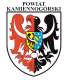 POWIAT KAMIENNOGÓRSKIul. Wł. Broniewskiego 15, 58-400 Kamienna GóraSPECYFIKACJA WARUNKÓW ZAMÓWIENIAZimowe utrzymanie dróg powiatowych na terenie powiatu kamiennogórskiego 
w sezonie 2023/2024 w rejonie 3 (postępowanie 2)Znak postępowania: ID.272.3.17.2023Kamienna Góra, dnia 11.08.2023 r.Specyfikacja Warunków Zamówienia zawiera:Tom I: INSTRUKCJA DLA WYKONAWCÓWRozdział 1	Instrukcja dla WykonawcówRozdział 2	FormularzeOfertaZałącznik 2.1. Oświadczenie dotyczące przesłanek wykluczenia z postępowania i spełniania warunków udziału w postępowaniuZałącznik 2.2. Propozycja treści zobowiązania podmiotu do oddania do dyspozycji Wykonawcy niezbędnych zasobów na potrzeby realizacji zamówieniaZałącznik 2.3. Oświadczenie dotyczące Wykonawców wspólnie ubiegających się o zamówienieZałącznik 2.4. Oświadczenie dotyczące grupy kapitałowej Załącznik 2.5. Wykaz usługZałącznik 2.6. Wykaz narzędzi, wyposażenia zakładu Załącznik 2.7. Formularz cenowyTom II: PROJEKTOWANE POSTANOWIENIA UMOWY Tom III: OPIS PRZEDMIOTU ZAMÓWIENIATom I INSTRUKCJA DLA WYKONAWCÓWRozdział 1Instrukcja dla WykonawcówZAMAWIAJĄCY:Powiat Kamiennogórskiul. Wł. Broniewskiego 15, 58-400 Kamienna Góra NIP: 614 14 74 708Strona internetowa: www.kamienna-gora.plStrona prowadzonego postępowania: https://platformazakupowa.pl/sp_kamiennagora e-mail: powiat@kamienna-gora.plNumer telefonu: 75 64 50 100Numer faksu: 75 64 50 111Dni i godziny urzędowania: poniedziałek: 7:30-17.00, wtorek – czwartek: 7:30-15.30, piątek: 7.30-14.00OZNACZENIE POSTĘPOWANIA:Postępowanie, którego dotyczy niniejszy dokument oznaczone jest znakiem: ID.272.3.17.2023. Wykonawcy powinni we wszelkich kontaktach z Zamawiającym powoływać się na wyżej podane oznaczenie.INFORMACJE OGÓLNE:Niniejsze postępowanie o udzielenie zamówienia publicznego prowadzone jest w trybie podstawowym, na podstawie art. 275 pkt 2 ustawy z dnia 11 września 2019 r. – Prawo zamówień publicznych (Dz. U. z 2022 r. poz. 1710  z późn. zm.), zwanej dalej także „ustawą pzp”.Postępowanie prowadzone jest w języku polskim.Zgodnie z art. 61 ust. 1 ustawy pzp, komunikacja między Zamawiającym a Wykonawcami odbywa się w formie elektronicznej, za pośrednictwem Platformy Zakupowej – pod adresem: https://platformazakupowa.pl/sp_kamiennagora (zwana również: „Platformą zakupową, „Platformą”).Zamawiający dokonał podziału zamówienia na części. Każdy z Wykonawców może złożyć ofertę na dowolnie wybraną ilość części zamówienia.Zamawiający nie dopuszcza możliwości składania ofert wariantowych.Zamawiający nie przewiduje możliwości udzielenia zamówień, o których mowa w art. 214 ust. 1 pkt 7  ustawy pzp.Zamawiający nie przewiduje możliwości wyboru oferty najkorzystniejszej z zastosowaniem aukcji elektronicznej.Rozliczenia między Zamawiającym a Wykonawcą będą prowadzone w PLN. Zamawiający nie przewiduje rozliczeń w walutach obcych.Zamawiający nie przewiduje możliwości zwrotu Wykonawcom kosztów udziału 
w postępowaniu.Zamawiający nie przewiduje odbycia przez Wykonawcę wizji lokalnej lub sprawdzenia przez Wykonawcę dokumentów niezbędnych do realizacji zamówienia dostępnych na miejscu 
u Zamawiającego.Do porozumiewania się z Wykonawcami w trakcie trwania postępowania po stronie Zamawiającego upoważniona jest Pani Iwona Maciejowska. Kontakt z upoważnioną osobą możliwy jest za pośrednictwem platformy lub za pośrednictwem e-mail: iwona.maciejowska@kamienna-gora.plPRZEDMIOT ZAMÓWIENIA:Przedmiotem zamówienia są usługi polegające na Zimowym utrzymaniu dróg powiatowych na terenie powiatu kamiennogórskiego w sezonie 2023/2024 w rejonie 3 (postępowanie 2)Szczegółowy opis przedmiotu zamówienia określony w Tomie III. Opis przedmiotu zamówienia.Przedmiot zamówienia został określony za pomocą Kodu Wspólnego Słownika Zamówień: Usługi odśnieżania 90.63.00.00-2	Usługi usuwania oblodzeńZamawiający nie dokonuje zastrzeżenia, zgodnie z art. 60 i art. 121 ustawy pzp, obowiązku wykonania przez Wykonawcę kluczowych zadań.Zamawiający stawia wymóg w zakresie zatrudnienia przez Wykonawcę lub podwykonawcę na podstawie stosunku pracy osób wykonujących czynności w zakresie realizacji zamówienia, 
o których mowa w art. 95 ust. 1 ustawy pzp, a które opisane zostały w Tomie III. Opis przedmiotu zamówienia.Zamawiający zastrzega sobie prawo do dokonywania czynności kontrolnych wobec Wykonawcy odnośnie spełniania przez Wykonawcę lub Podwykonawcę wymogu zatrudnienia na podstawie stosunku pracy osób wykonujących wskazane w pkt 4.6. SWZ czynności. Zamawiający uprawniony jest w szczególności do:żądania oświadczeń i dokumentów w zakresie potwierdzenia spełniania w/w wymogów i dokonywania ich oceny,żądania wyjaśnień w przypadku wątpliwości w zakresie potwierdzenia w/w wymogów,przeprowadzania kontroli na miejscu wykonywania przedmiotu zamówienia.W trakcie realizacji zamówienia Wykonawca, na każde wezwanie Zamawiającego 
 terminie w tym wezwaniu określonym, przedłoży według wyboru Zamawiającego wskazane poniżej dowody w celu potwierdzenia spełniania wymogu zatrudnienia na podstawie umowy o pracę osób wykonujących czynności określone w pkt 4.6. SWZ w trakcie realizacji zamówienia:oświadczenie zatrudnionego pracownika zawierające informacje, w szczególności imię i nazwisko, datę zawarcia umowy o pracę, rodzaj umowy o pracę i zakres obowiązków,oświadczenie Wykonawcy lub Podwykonawcy o zatrudnieniu na podstawie umowy o pracę osób wykonujących czynności, o których mowa w pkt 4.6. SWZ. Oświadczenie to powinno zawierać: dokładne określenie podmiotu składającego oświadczenie, datę złożenia oświadczenia, wskazanie, że objęte wezwaniem czynności wykonują osoby zatrudnione na podstawie umowy o pracę wraz ze wskazaniem liczby tych osób, rodzaju umowy o pracę, okresu zatrudnienia i wymiaru etatu oraz podpis osoby upoważnionej do złożenia oświadczenia w imieniu Wykonawcy lub Podwykonawcy,poświadczone za zgodność z oryginałem kopie umów o pracę osób wykonujących czynności, których dotyczy oświadczenie, o którym mowa w ppkt 4.8.2) SWZ. Kopia umowy o pracę winna zostać zanonimizowana w sposób zapewniający ochronę danych osobowych pracowników, zgodnie z przepisami ustawy z dnia 10 maja 2018 r. 
o ochronie danych osobowych tj. w szczególności bez adresów, numerów PESEL. Informacje takie jak: imię i nazwisko pracownika, data zawarcia umowy, wymiar etatu, rodzaj umowy o pracę nie podlegają anonimizacji i muszą być możliwe do zidentyfikowania,zaświadczenie właściwego oddziału ZUS, potwierdzające opłacenie przez Wykonawcę lub Podwykonawcę składek na ubezpieczenie społeczne i zdrowotne 
z tytułu zatrudnienia na podstawie umów o pracę za ostatni okres rozliczeniowy,poświadczoną za zgodność z oryginałem odpowiednio przez Wykonawcę lub Podwykonawcę kopię dowodu potwierdzającego zgłoszenie pracownika przez pracodawcę do ubezpieczeń, zanonimizowaną w sposób zapewniający ochronę danych osobowych pracowników, zgodnie z przepisami ustawy o ochronie danych osobowych.Nieprzedłożenie przez Wykonawcę dokumentów określonych powyżej Zamawiający będzie traktował jako niewypełnienie obowiązku zatrudnienia pracowników na podstawie stosunku pracy i będzie podstawą do naliczania kar umownych w wysokości określonej 
w Projektowanych postanowieniach umowy.TERMIN REALIZACJI:Zamawiający wymaga, aby zamówienie zostało zrealizowane w terminie 6 miesięcy – licząc od dnia 
1 listopada 2023 r.WARUNKI UDZIAŁU W POSTĘPOWANIU:O udzielenie zamówienia mogą ubiegać się Wykonawcy, którzy nie podlegają wykluczeniu oraz spełniają określone przez Zamawiającego warunki udziału w postępowaniu.Zgodnie z art. 112 ust. 2 ustawy pzp o udzielenie zamówienia mogą ubiegać się Wykonawcy, którzy spełniają niżej wymienione warunki udziału w postępowaniu:dysponują zdolnością do występowania w obrocie gospodarczym, przejawiającą się następującym minimalnym poziomem zdolności:Zamawiający nie określa szczegółowego warunku w tym zakresie;posiadają uprawnienia do prowadzenia określonej działalności gospodarczej lubzawodowej: Zamawiający nie określa szczegółowego warunku w tym zakresie;znajdują się w sytuacji ekonomicznej lub finansowej potwierdzającej zdolność Wykonawcy do należytego wykonania zamówienia, przejawiającą się minimalnym poziomem zdolności:Zamawiający nie określa szczegółowego warunku w tym zakresie;dysponują zdolnością techniczną lub zawodową potwierdzającą zdolność Wykonawcy do należytego wykonania zamówienia, przejawiającą się następującym minimalnym poziomem zdolności dotyczącej:Wykonawca winien wykazać, że w okresie ostatnich 3 lat, a jeżeli okres prowadzenia działalności jest krótszy – w tym okresie, wykonał 
(w przypadku świadczeń powtarzających się lub ciągłych również wykonywanych) minimum jedną usługę związaną z zimowym utrzymaniem dróg o wartości brutto minimum 225 000,00 złotych bruttoWykonawca winien wykazać, że dysponuje minimum: 1 (jednym) ciągnikiem klinowym i lemieszowym z napędem na obie osiem o mocy minimum 80 KM oraz zamontowanym rozrzutnikiem oraz minimum 1 (jednym) pojazdem samochodowym do zwalczania śliskości zimowej z zamontowaną piaskarką 
i pługiem odśnieżnym podgumowanym z napędem na obie osie, spełniający normę min. EURO 3.Każdy z pojazdów (dotyczy pługopiaskarki oraz ciągnika) powinien wyposażony być w system lokalizacji pojazdów GPS. Wykonawca zobowiązany jest do zapewnienia całodobowego dostępu Zamawiającego do systemu autobserwacji online poprzez podanie Zamawiającemu adresu strony internetowej oraz niezbędnych danych dostępowych do przedmiotowej strony. W ramach tej usługi Zamawiający musi mieć możliwość do:pozycjonowaniu pojazdów w czasie rzeczywistym,możliwości raportowania miejsca pobytu pojazdu w czasie rzeczywistym między innymi w sytuacji, gdy pojazd jedzie, stoi oraz w dni wolne od pracy, 
tj. w soboty, niedziele i święta,możliwości szczegółowej lokalizacji pojazdu z dokładnością do 20 metrów,odtwarzaniu historii pokonanej przez pojazd trasy,możliwości eksportu danych o pojeździe do plików Google Earth ,xml.Na wypadek niesprawności sprzętu/pojazdu wyznaczonego do realizacji usługi, Wykonawca zobowiązany jest do 1 godziny podstawić sprzęt/pojazd zastępczy o takich samych parametrach.Wykonawca może w celu potwierdzenia spełniania warunków udziału w postępowaniu, 
w stosownych sytuacjach, polegać na zdolnościach technicznych lub zawodowych lub sytuacji finansowej lub ekonomicznej innych podmiotów, niezależnie od charakteru prawnego łączących go z nimi stosunków prawnych.W odniesieniu do warunków dotyczących wykształcenia, kwalifikacji zawodowych lub doświadczenia, Wykonawcy mogą polegać na zdolnościach podmiotów udostępniających zasoby, jeśli podmioty te wykonają usługi, do realizacji których te zdolności są wymagane.Wykonawca, który polega na zdolnościach lub sytuacji podmiotów udostępniających zasoby, składa wraz z ofertą zobowiązanie podmiotu udostępniającego zasoby do oddania mu do dyspozycji niezbędnych zasobów na potrzeby realizacji danego zamówienia lub inny podmiotowy środek dowodowy potwierdzający, że Wykonawca realizując zamówienie, będzie dysponował niezbędnymi zasobami tych podmiotów.Zobowiązanie podmiotu udostępniającego zasoby, o którym mowa w pkt 6.5. SWZ, potwierdza, że stosunek łączący Wykonawcę z podmiotami udostępniającymi zasoby gwarantuje rzeczywisty dostęp do tych zasobów oraz określa, szczególności:zakres dostępnych Wykonawcy zasobów podmiotów udostępniającego zasoby,sposób i okres udostepnienia Wykonawcy i wykorzystania przez niego zasobów podmiotu udostępniającego te zasoby przy wykonywaniu zamówienia,czy i w jakim zakresie podmiot udostępniający zasoby, na zdolnościach którego Wykonawca polega w odniesieniu do warunków udziału w postępowaniu dotyczących wykształcenia, kwalifikacji zawodowych lub doświadczenia, zrealizuje usługi, których wskazane zdolności dotyczą.Zamawiający oceni, czy udostępnione Wykonawcy przez podmiot udostępniający zasoby zdolności techniczne lub zawodowe lub ich sytuacja finansowa lub ekonomiczna, pozwalają na wykazanie przez Wykonawcę spełniania warunków udziału w postępowaniu, a także bada, czy nie zachodzą wobec tego podmiotu podstawy wykluczenia, które zostały przewidziane względem wykonawcy.Jeżeli zdolności techniczne lub zawodowe lub sytuacja ekonomiczna lub finansowa, podmiotu udostępniającego zasoby nie potwierdzają spełniania przez Wykonawcę warunków udziału w postępowaniu lub zachodzą wobec tego podmiotu podstawy wykluczenia, Zamawiający zażąda, aby Wykonawca w terminie określonym przez Zamawiającego:zastąpił ten podmiot innym podmiotem lub podmiotami lubwykazał, że samodzielnie spełnia warunki udziału w postępowaniu.Wykonawca nie może, po upływie terminu składania ofert, powoływać się na zdolności lub sytuację podmiotów udostępniających zasoby, jeżeli na etapie składania ofert nie polegał on w danym zakresie na zdolnościach lub sytuacji podmiotów udostępniających zasoby.Wykonawca, w przypadku polegania na zdolnościach lub sytuacji podmiotów udostępniających zasoby, przedstawia oświadczenie, zgodnie z wzorem stanowiącym Załącznik 2.1., podmiotu udostępniającego zasoby, potwierdzające brak podstaw wykluczenia tego podmiotu oraz spełniania warunków udziału w postępowaniu w zakresie, w jakim wykonawca powołuje się na jego zasoby.Oświadczenia podmiotów udostępniających zasoby powinny być złożone w formie elektronicznej, lub w postaci elektronicznej opatrzonej podpisem zaufanym lub podpisem osobistym w zakresie w jakim potwierdzają okoliczności, o których mowa w treści art. 273 ust. 1 ustawy pzp. Należy je przesłać zgodnie z zasadami określonymi w pkt 11 SWZ.Wykonawca, który powołuje się na zasoby innych podmiotów, w celu wykazania braku istnienia wobec nich podstaw wykluczenia oraz spełniania, w zakresie, w jakim powołuje się na ich zasoby, warunki udziału w postępowaniu zamieszcza informacje o tych podmiotach w oświadczeniu, o którym mowa w pkt 8.2. SWZ.W przypadku, gdy Wykonawca powołuje się z na doświadczenie nabyte w ramach zamówienia zrealizowanego przez wykonawców wspólnie ubiegających się o udzielenie zamówienia (konsorcjum), Zamawiający nie dopuszcza by Wykonawca wykazywał doświadczenie grupy wykonawców, której był członkiem, jeżeli faktycznie i konkretnie nie wykonywał danego zakresu czynności. Zamawiający zastrzega sobie możliwość zwrócenia się do Wykonawcy o udzielenie wyjaśnień w zakresie faktycznie i konkretnie zrealizowanego zakresu czynności oraz przedstawienia stosownych dowodów, np. umowy konsorcjum, 
z której wynika zakres obowiązków, czy wystawionych przez wykonawcę faktur.Podmiot, który zobowiązał się do udostępnienia zasobów, odpowiada solidarnie 
z Wykonawcą, który polega na jego sytuacji finansowej lub ekonomicznej, za szkodę poniesioną przez Zamawiającego powstałą wskutek nieudostępnienia tych zasobów, chyba że za nieudostępnienie zasobów podmiot ten nie ponosi winy.Zamawiający może, na każdym etapie postępowania, uznać, że Wykonawca nie posiada wymaganych zdolności, jeżeli zaangażowanie zasobów technicznych lub zawodowych Wykonawcy w inne przedsięwzięcia gospodarcze Wykonawcy może mieć negatywny wpływ na realizację zamówienia.PRZESŁANKI WYKLUCZENIA WYKONAWCÓW:O udzielenie zamówienia mogą ubiegać się Wykonawcy, którzy nie podlegają wykluczeniu 
w okolicznościach wskazanych w art. 108 ust. 1 ustawy pzp z zastrzeżeniem art. 110 ust. 2 ustawy pzp oraz w art. 7 ust. 1 ustawy z dnia 13 kwietnia 2022 r. o szczególnych rozwiązaniach w zakresie przeciwdziałania wspieraniu agresji na Ukrainę oraz służących ochronie bezpieczeństwa narodowego(Dz.U.2023.129 t.j.).Zamawiający wykluczy również Wykonawcę spełniającego następujące przesłanki określone w art. 109 ust. 1 pkt 4, 5 ,7 - 10 ustawy pzp, tj.:w stosunku do którego otwarto likwidację, ogłoszono upadłość, którego aktywami zarządza likwidator lub sąd, zawarł układ z wierzycielami, którego działalność gospodarcza jest zawieszona albo znajduje się on w innej tego rodzaju sytuacji wynikającej z podobnej procedury przewidzianej w przepisach miejsca wszczęcia tej procedury,który w sposób zawiniony poważnie naruszył obowiązki zawodowe, co podważa jego uczciwość, w szczególności gdy wykonawca w wyniku zamierzonego działania lub rażącego niedbalstwa nie wykonał lub nienależycie wykonał zamówienie, co zamawiający jest w stanie wykazać za pomocą stosownych dowodów,który, z przyczyn leżących po jego stronie, w znacznym stopniu lub zakresie nie wykonał lub nienależycie wykonał albo długotrwale nienależycie wykonywał istotne zobowiązanie wynikające z wcześniejszej umowy w sprawie zamówienia publicznego lub umowy koncesji, co doprowadziło do wypowiedzenia lub odstąpienia od umowy, odszkodowania, wykonania zastępczego lub realizacji uprawnień z tytułu rękojmi za wady,który w wyniku zamierzonego działania lub rażącego niedbalstwa wprowadził zamawiającego w błąd przy przedstawianiu informacji, że nie podlega wykluczeniu, spełnia warunki udziału w postępowaniu lub kryteria selekcji, co mogło mieć istotny wpływ na decyzje podejmowane przez zamawiającego w postępowaniu o udzielenie zamówienia, lub który zataił te informacje lub nie jest w stanie przedstawić wymaganych podmiotowych środków dowodowych,który bezprawnie wpływał lub próbował wpływać na czynności zamawiającego lub próbował pozyskać lub pozyskał informacje poufne, mogące dać mu przewagę w postępowaniu o udzielenie zamówienia,który w wyniku lekkomyślności lub niedbalstwa przedstawił informacje wprowadzające w błąd, co mogło mieć istotny wpływ na decyzje podejmowane przez zamawiającego w postępowaniu o udzielenie zamówienia.Wykonawca nie podlega wykluczeniu w okolicznościach w art. 108 ust. 1 pkt 1, 2 i 5 lub art. 109 ust. 1 pkt 2-5 i 7-10, jeżeli udowodni Zamawiającemu, że spełnił łącznie przesłanki określone w art. 110 ust. 2 pkt 1-3 ustawy pzp.Zamawiający wykluczy również z postępowania o udzielenie zamówienia publicznego prowadzonego na podstawie ustawy Pzp na podstawie art. 7 ust. 1 ustawy z dnia 13 kwietnia 2022 r. o szczególnych rozwiązaniach w zakresie przeciwdziałania wspieraniu agresji na Ukrainę oraz służących ochronie bezpieczeństwa narodowego (Dz.U.2023.129 t.j.):Wykonawcę wymienionego w wykazach określonych w rozporządzeniu 765/2006 i rozporządzeniu 269/2014 albo wpisanego na listę na podstawie decyzji w sprawie wpisu na listę rozstrzygającej o zastosowaniu środka, o którym mowa w art. 1 pkt 3 ww. ustawy;Wykonawcę, którego beneficjentem rzeczywistym w rozumieniu ustawy z dnia 
1 marca 2018 r. o przeciwdziałaniu praniu pieniędzy oraz finansowaniu terroryzmu (Dz. U. z 2022 r. poz. 593 i 655) jest osoba wymieniona w wykazach określonych 
w rozporządzeniu 765/2006 i rozporządzeniu 269/2014 albo wpisana na listę lub będąca takim beneficjentem rzeczywistym od dnia 24 lutego 2022 r., o ile została wpisana na listę na podstawie decyzji w sprawie wpisu na listę rozstrzygającej 
o zastosowaniu środka, o którym mowa w art. 1 pkt 3 ww. ustawy;Wykonawcę, którego jednostką dominującą w rozumieniu art. 3 ust. 1 pkt 37 ustawy z dnia 29 września 1994 r. o rachunkowości (Dz.U. z 2021 r. poz.217, 2105 i 2106) jest podmiot wymieniony w wykazach określonych w rozporządzeniu 765/2006 i rozporządzeniu 269/2014 albo wpisany na listę lub będący taką jednostką dominującą od dnia 24 lutego 2022 r., o ile został wpisany na listę na podstawie decyzji w sprawie wpisu na listę rozstrzygającej o zastosowaniu środka, o którym mowa w art. 1 pkt 3 ww. ustawy.WYKAZ PODMIOTOWYCH ŚRODKÓW DOWODOWYCH ORAZ INNYCH DOKUMENTÓW LUB OŚWIADCZEŃ JAKICH MOŻE ŻĄDĄĆ ZAMAWIAJĄCY OD WYKONAWCY W CELU POTWIERDZENIA SPEŁNIENIE WARUNKÓW UDZIAŁU W POSTĘPOWANIU ORAZ BRAKU PODSTAW WYKLUCZENIA:Do oferty wykonawca zobowiązany jest dołączyć aktualne na dzień składania ofert oświadczenie o spełnianiu warunków udziału w postępowaniu oraz o braku podstaw do wykluczenia z postępowania.Oświadczenie, o którym mowa w pkt 8.1. Wykonawca zobowiązany jest złożyć zgodnie ze wzorem, który stanowi Załącznik 2.1.Informacje zawarte w oświadczeniu, o którym mowa w pkt 8.1. stanowią wstępne potwierdzenie, że Wykonawca nie podlega wykluczeniu oraz spełnia warunki udziału 
w postępowaniu.Zamawiający wzywa wykonawcę, którego oferta została najwyżej oceniona, do złożenia 
w wyznaczonym terminie, nie krótszym niż 5 dni od dnia wezwania, podmiotowych środków dowodowych, jeżeli wymagał ich złożenia w ogłoszeniu o zamówieniu lub dokumentach zamówienia, aktualnych na dzień złożenia podmiotowych środków dowodowych w postaci dokumentów wskazanych w pkt 8.5. SWZ.Na wezwanie Zamawiającego Wykonawca zobowiązany jest do złożenia następujących oświadczeń lub dokumentów:w celu potwierdzenia braku podstaw do wykluczenia z postępowania:odpis lub informację z Krajowego Rejestru Sądowego lub z Centralnej Ewidencji 
i Informacji o Działalności Gospodarczej, sporządzone nie wcześniej niż 3 miesiące przed ich złożeniem, jeżeli odrębne przepisy wymagają wpisu do rejestru lub ewidencji, w celu potwierdzenia braku podstaw do wykluczenia,oświadczenie wykonawcy, o braku przynależności do tej samej grupy kapitałowej 
w rozumieniu ustawy z dnia 16 lutego 2007 r. o ochronie konkurencji i konsumentów, z innym wykonawcą, który złożył odrębną ofertę, albo oświadczenie o przynależności do tej samej grupy kapitałowej wraz z dokumentami lub informacjami potwierdzającymi przygotowanie oferty niezależnie od innego wykonawcy należącego do tej samej grupy kapitałowej, zgodnie z wzorem stanowiącym Załącznik 2.4.;w celu potwierdzenia spełniania warunków udziału w postępowaniu:wykazu usług wykonanych, a w przypadku świadczeń powtarzających się lub ciągłych również wykonywanych, w okresie ostatnich 3 lat, a jeżeli okres prowadzenia działalności jest krótszy – w tym okresie, wraz z podaniem ich wartości, przedmiotu, dat wykonania i podmiotów, na rzecz których usługi zostały wykonane lub są wykonywane, oraz załączeniem dowodów określających, czy te usługi zostały wykonane lub są wykonywane należycie, zgodnie z wzorem stanowiącym Załącznik 2.5.;Dowodami, o których mowa są referencje bądź inne dokumenty sporządzone przez podmiot, na rzecz którego usługi zostały wykonane, a w przypadku świadczeń powtarzających się lub ciągłych są wykonywane, a jeżeli wykonawca z przyczyn niezależnych od niego nie jest wstanie uzyskać tych dokumentów – oświadczenie wykonawcy; w przypadku świadczeń powtarzających się lub ciągłych nadal wykonywanych referencje bądź inne dokumenty potwierdzające ich należyte wykonywanie – dokumenty powinny być wystawione w okresie ostatnich 3 miesięcy.wykaz narzędzi, wyposażenia zakładu lub urządzeń technicznych dostępnych Wykonawcy w celu wykonania zamówienia publicznego z informacją o podstawie dysponowania tymi zasobami, zgodnie ze wzorem stanowiącym Załącznik 2.6.Jeżeli Wykonawca ma siedzibę lub miejsce zamieszkania poza terytorium Rzeczypospolitej Polskiej, zamiast dokumentu, o którym mowa w 8.5.1) a) SWZ składa dokument lub dokumenty wystawione w kraju, w którym wykonawca ma siedzibę lub miejsce zamieszkania, potwierdzające, że nie otwarto jego likwidacji, nie ogłoszono upadłości, jego aktywami nie zarządza likwidator lub sąd, nie zawarł układu z wierzycielami, jego działalność gospodarcza nie jest zawieszona ani nie znajduje się on w innej tego rodzaju sytuacji wynikającej 
z podobnej procedury przewidzianej w przepisach miejsca wszczęcia tej procedury. Dokument powinien być wystawiony nie wcześniej niż 3 miesiące przed jego złożeniem. Dokumenty sporządzone w języku obcym są składane wraz z tłumaczeniem na język polski, poświadczonym przez Wykonawcę.Jeżeli jest to niezbędne do zapewnienia odpowiedniego przebiegu postępowania o udzielenie zamówienia, Zamawiający może na każdym etapie postępowania wezwać Wykonawców do złożenia wszystkich lub niektórych podmiotowych środków dowodowych, aktualnych na dzień ich złożenia.Jeżeli złożone przez Wykonawcę podmiotowe środki dowodowe budzą wątpliwości Zamawiającego, może on zwrócić się bezpośrednio do podmiotu, który jest w posiadaniu informacji lub dokumentów istotnych w tym zakresie dla oceny spełniania przez Wykonawcę warunków udziału w postępowaniu lub braku podstaw do wykluczenia, o przedstawienie takich informacji lub dokumentów.Zamawiający nie wzywa do złożenia podmiotowych środków dowodowych, jeżeli może je uzyskać za pomocą bezpłatnych i ogólnodostępnych baz danych, w szczególności rejestrów publicznych w rozumieniu ustawy z dnia 17 lutego 2005 r. o informatyzacji działalności podmiotów realizujących zadania publiczne, o ile Wykonawca wskazał w oświadczeniu, o którym mowa w pkt 8.1. SWZ, dane umożliwiające dostęp do tych środków. W przypadku wskazania przez Wykonawcę dostępności podmiotowych środków dowodowych pod określonymi adresami internetowymi ogólnodostępnych i bezpłatnych baz danych, Zamawiający może żądać od wykonawcy przedstawienia tłumaczenia na język polski pobranych samodzielnie przez Zamawiającego podmiotowych środków dowodowych.Wykonawca nie jest zobowiązany do złożenia podmiotowych środków dowodowych, które Zamawiający posiada, jeżeli Wykonawca wskaże te środki (poprzez podanie numeru referencyjnego postępowania lub nazwy postępowania) oraz potwierdzi ich prawidłowość i aktualność.PODWYKONAWSTWO:Wykonawca może powierzyć wykonanie części zamówienia podwykonawcy. Zamawiający żąda wskazania przez Wykonawcę części zamówienia, których wykonanie zamierza powierzyć podwykonawcom, oraz podania nazw ewentualnych podwykonawców, jeżeli są już znani.Pozostałe wymagania dotyczące podwykonawstwa zostały określone w Tomie II SWZ Projektowane postanowienia umowy.INFORMACJA DLA WYKONAWCÓW WSPÓLNIE UBIEGAJĄCYCH SIĘ O UDZIELENIE ZAMÓWIENIA:Wykonawcy mogą wspólnie ubiegać się o udzielenie zamówienia. W takim przypadku Wykonawcy ustanawiają pełnomocnika do reprezentowania ich w postępowaniu o udzielenie zamówienia albo reprezentowania w postępowaniu i zawarcia umowy w sprawie zamówienia publicznego.W przypadku Wykonawców wspólnie ubiegających się o udzielenie zamówienia, żaden 
z nich nie może podlegać wykluczeniu na podstawie art. 108 ust. 1 ustawy pzp, oraz 
w przypadkach, o których mowa w pkt 7.2. SWZ, natomiast spełnianie warunków udziału 
w postępowaniu wykazują zgodnie z pkt 6.2. SWZ.W przypadku wspólnego ubiegania się o udzielenie zamówienia przez Wykonawców, oświadczenie, o którym mowa w pkt 8.2. SWZ składa każdy z Wykonawców wspólnie ubiegających się o zamówienie. Oświadczenie to potwierdza brak podstaw wykluczenia oraz spełnianie warunków udziału w postepowaniu w zakresie, w jakim każdy z wykonawców wykazuje spełnianie warunków udziału w postępowaniu.W przypadku, gdy spełnianie warunku opisanego:w pkt 6.2.4.1. SWZ wykazuje co najmniej jeden z wykonawców wspólnie ubiegających się o udzielenie zamówienia,w pkt 6.2.4.1. i 6.2.4.2. SWZ wykonawcy wykazują poprzez poleganie na zdolnościach tych z wykonawców, którzy wykonają usługi, do realizacji których te zdolności są wymaganewykonawcy wspólnie ubiegający się o udzielenie zamówienia oświadczają, które usługi wykonają poszczególni wykonawcy.W przypadku wspólnego ubiegania się o zamówienie przez Wykonawców są oni zobowiązani na wezwanie Zamawiającego złożyć aktualne na dzień złożenia podmiotowe środki dowodowe, o których mowa w pkt 8 SWZ, przy czym:1) podmiotowe środki dowodowe, o których mowa w pkt 8.5.2) SWZ składa odpowiednio Wykonawca/Wykonawcy, który/którzy wykazuje/ją spełnianie warunku, w zakresie i na zasadach opisanych w pkt 6.2. SWZ.SPOSÓB KOMUNIKACJI ORAZ WYMAGANIA FORMALNE DOTYCZĄCE SKŁADANYCH OŚWIADCZEŃ I DOKUMENTÓW:Komunikacja pomiędzy Zamawiającym a Wykonawcami odbywa się za pomocą platformy pod adresem: https://platformazakupowa.pl/sp_kamiennagoraW celu skrócenia czasu udzielenia odpowiedzi na pytania preferuje się, aby komunikacja między Zamawiającym a Wykonawcami, w tym wszelkie oświadczenia, wnioski, zawiadomienia oraz informacje, przekazywane były w formie elektronicznej za pośrednictwem platformazakupowa.pl i formularza „Wyślij wiadomość do Zamawiającego”. Za datę przekazania (wpływu) oświadczeń, wniosków, zawiadomień oraz informacji przyjmuje się datę ich przesłania za pośrednictwem platformazakupowa.pl poprzez kliknięcie przycisku „Wyślij wiadomość do Zamawiającego” po których pojawi się komunikat, że wiadomość została wysłana do Zamawiającego.Zamawiający będzie przekazywał wykonawcom informacje w formie elektronicznej za pośrednictwem platformazakupowa.pl. Informacje dotyczące odpowiedzi na pytania, zmiany specyfikacji, zmiany terminu składania i otwarcia ofert Zamawiający będzie zamieszczał na platformie w sekcji “Komunikaty”. Korespondencja, której zgodnie 
z obowiązującymi przepisami adresatem jest konkretny Wykonawca, będzie przekazywana 
w formie elektronicznej za pośrednictwem platformazakupowa.pl do konkretnego Wykonawcy.Wykonawca jako podmiot profesjonalny ma obowiązek sprawdzania komunikatów 
i wiadomości bezpośrednio na platformazakupowa.pl przesłanych przez Zamawiającego, gdyż system powiadomień może ulec awarii lub powiadomienie może trafić do folderu SPAM.Zamawiający, zgodnie z Rozporządzenia Prezesa Rady Ministrów w sprawie sposobu sporządzania i przekazywania informacji oraz wymagań technicznych dla dokumentów elektronicznych oraz środków komunikacji elektronicznej w postępowaniu o udzielenie zmówienia publicznego lub konkursie (Dz. U. z 2020 r., poz. 2452), określa niezbędne wymagania sprzętowo - aplikacyjne umożliwiające pracę na Platformie, tj.:stały dostęp do sieci Internet o gwarantowanej przepustowości nie mniejszej niż 512 kb/s,komputer klasy PC lub MAC o następującej konfiguracji: pamięć min. 2 GB Ram, procesor Intel IV 2 GHZ lub jego nowsza wersja, jeden z systemów operacyjnych- MS Windows 7, Mac Os x 10 4, Linux, lub ich nowsze wersje,zainstalowana dowolna przeglądarka internetowa, w przypadku Internet Explorer minimalnie wersja 10 0.,włączona obsługa JavaScript,zainstalowany program Adobe Acrobat Reader lub inny obsługujący format plików .pdf,platformazakupowa.pl działa według standardu przyjętego w komunikacji sieciowej - kodowanie UTF8.oznaczenie czasu odbioru danych przez Platformę stanowi datę oraz dokładny czas (hh:mm:ss) generowany wg czasu lokalnego serwera synchronizowanego 
z zegarem Głównego Urzędu Miar.Wykonawca, przystępując do niniejszego postępowania o udzielenie zamówienia publicznego:akceptuje warunki korzystania z Platformy określone w Regulaminie zamieszczonym na stronie internetowej pod linkiem w zakładce „Regulamin" oraz uznaje go za wiążący,zapoznał i stosuje się do Instrukcji składania ofert/wniosków dostępnej pod linkiem https://platformazakupowa.pl/strona/45-instrukcjeZamawiający nie ponosi odpowiedzialności za złożenie oferty w sposób niezgodny z Instrukcją korzystania z Platformy, w szczególności za sytuację, gdy Zamawiający zapozna się z treścią oferty przed upływem terminu składania ofert (np. złożenie oferty w zakładce „Wyślij wiadomość do Zamawiającego”). Taka oferta zostanie uznana przez Zamawiającego za ofertę handlową i nie będzie brana pod uwagę w przedmiotowym postępowaniu, ponieważ nie został spełniony obowiązek narzucony w art. 221 ustawy pzp.Zamawiający informuje, że instrukcje korzystania z platformazakupowa.pl dotyczące 
w szczególności logowania, składania wniosków o wyjaśnienie treści SWZ, składania ofert oraz innych czynności podejmowanych w niniejszym postępowaniu przy użyciu Platformy znajdują się w zakładce „Instrukcje dla Wykonawców" na stronie internetowej pod adresem: https://platformazakupowa.pl/strona/45-instrukcjeZamawiający nie przewiduje sposobu komunikowania się z Wykonawcami w inny sposób niż przy użyciu środków komunikacji elektronicznej, wskazanych w SWZ.Po upływie terminu składania ofert, wszelkie oświadczenia wnioski, zawiadomienia oraz informacje są przekazywane między Zamawiającym a Wykonawcą w formie elektronicznej za pośrednictwem Platformy.UDZIELANIE WYJAŚNIEŃ TREŚCI SWZ:Wykonawca może zwrócić się do Zamawiającego z wnioskiem o wyjaśnienie treści SWZ. Wniosek należy przesłać za pośrednictwem Platformy. Zamawiający prosi o przekazanie pytań również w formie edytowalnej.Zamawiający jest obowiązany udzielić wyjaśnień niezwłocznie, jednak nie później niż na 2 dni przed upływem terminu składania ofert – pod warunkiem, że wniosek o wyjaśnienie treści SWZ wpłynął do Zamawiającego nie później niż na 4 dni przed upływem terminu składania ofert.Jeżeli Zamawiający nie udzieli wyjaśnień w terminie, o którym mowa w pkt 12.2. SWZ przedłuża termin składania ofert o czas niezbędny do zapoznania się wszystkich zainteresowanych Wykonawców z wyjaśnieniami niezbędnymi do należytego przygotowania i złożenia ofert.Przedłużenie terminu składania ofert nie wpływa na bieg terminu składania wniosku, 
o którym mowa w pkt 12.2. SWZ.W przypadku, gdy wniosek o wyjaśnienie treści SWZ nie wpłynął w terminie, o którym mowa w pkt 12.2. SWZ, Zamawiający nie ma obowiązku udzielania wyjaśnień SWZ oraz obowiązku przedłużania terminu składania ofert.Treść zapytań, bez ujawniania źródła zapytania, wraz z wyjaśnieniami Zamawiający przekaże Wykonawcom, za pośrednictwem Platformy.W uzasadnionych przypadkach Zamawiający może przed upływem terminu składania ofert zmienić treść SWZ. Dokonaną zmianę Zamawiający udostępni na Platformie.W przypadku gdy zmiana treści SWZ prowadzi do zmiany treści ogłoszenia o zamówieniu, Zamawiający zamieszcza w Biuletynie Zamówień Publicznych ogłoszenie o zmianie ogłoszenia.W przypadku gdy zmiana treści SWZ jest istotna dla sporządzenia oferty lub wymaga od wykonawców dodatkowego czasu na zapoznanie się ze zmianą treści SWZ i przygotowanie ofert, Zamawiający przedłuża termin składania ofert o czas niezbędny na ich przygotowanie.Zamawiający informuje wykonawców o przedłużonym terminie składania ofert przez zamieszczenie informacji na Platformie oraz zamieszcza ogłoszenie o zmianie ogłoszenia.Zamawiający nie zamierza zwoływać zebrania Wykonawców w celu wyjaśnienia treści SWZ.W przypadku rozbieżności pomiędzy treścią niniejszej SWZ a treścią udzielonych wyjaśnień i zmian SWZ, jako obowiązującą należy przyjąć treść późniejszego oświadczenia Zamawiającego.OPIS SPOSOBU PRZYGOTOWANIA OFERT:Wykonawca może złożyć tylko jedną ofertę.Zamawiający nie dopuszcza składania ofert wariantowych.Oferta nie musi być zabezpieczona wadium.Ofertę stanowi wypełniony Formularz „Oferta” – dla każdej części należy wypełnić odrębny Formularz „Oferta” oraz Formularz cenowy stanowiący:Załącznik nr 2.7. do SWZ.Oświadczenia lub dokumenty składane wraz z ofertą:pełnomocnictwo, w przypadku, gdy ofertę lub załączone do niej oświadczenia lub dokumenty podpisuje pełnomocnik,oświadczenie o niepodleganiu wykluczeniu i spełnianiu warunków udziału 
w postępowaniu, zgodne w treści z Załącznikiem 2.1. do SWZ, aktualne na dzień składania ofert, celem potwierdzenia, że Wykonawca nie podlega wykluczeniu z postępowania na podstawie art. 108 ust. 1 oraz art. 109 ust. 1 pkt 4, 5, 7-10 ustawy pzp oraz spełnia warunki udziału w postępowaniu określone w SWZ. W przypadku wspólnego ubiegania się 
o zamówienie przez Wykonawców oświadczenie składa każdy z Wykonawców wspólnie ubiegających się o zamówienie,oświadczenie innego podmiotu, na którego zasoby powołuje się Wykonawca, aktualne na dzień składania ofert, celem wykazania braku istnienia wobec niego podstaw wykluczenia oraz spełniania, w zakresie, w jakim Wykonawca powołuje się na jego zasoby, warunków udziału w postępowaniu.Oferta sporządzana jest w języku polskim, z zachowaniem postaci elektronicznej 
w formacie danych: .pdf, .doc, .docx, .rtf, .xps, .odt. i podpisana kwalifikowanym podpisem elektronicznym, podpisem zaufanym lub podpisem osobistym. Dokumenty sporządzone 
w języku obcym są składane wraz z tłumaczeniem na język polski.Wykonawca, pod rygorem nieważności, składa ofertę wyłącznie za pośrednictwem Platformy.Oferta musi być podpisana przez osoby upoważnione do reprezentowania Wykonawcy (Wykonawców wspólnie ubiegających się o udzielenie zamówienia). Oznacza to, iż jeżeli 
z dokumentu(ów) określającego(ych) status prawny Wykonawcy(ów) lub pełnomocnictwa (pełnomocnictw) wynika, iż do reprezentowania Wykonawcy(ów) upoważnionych jest łącznie kilka osób, dokumenty wchodzące w skład oferty muszą być podpisane przez wszystkie te osoby.Upoważnienie osób podpisujących ofertę wynikać musi bezpośrednio z dokumentów dołączonych do oferty. Oznacza to, że jeżeli upoważnienie takie nie wynika wprost 
z dokumentu stwierdzającego status prawny Wykonawcy (odpisu z właściwego rejestru), to do oferty należy dołączyć stosowne pełnomocnictwo wystawione przez osoby do tego upoważnione.Pełnomocnictwo, określające zakres umocowania, musi być złożone w oryginale 
i podpisane przez osoby uprawnione do reprezentowania odpowiednio Wykonawcy, podmiotu, na którego zdolnościach polega Wykonawca, Wykonawców wspólnie ubiegających się o udzielenie zamówienia publicznego, w postaci dokumentu elektronicznego albo cyfrowego odwzorowania tego dokumentu poświadczonego za zgodność z oryginałem. Wraz z pełnomocnictwem należy złożyć, w oryginale w postaci dokumentu elektronicznego albo cyfrowego odwzorowania tego dokumentu poświadczonego za zgodność z oryginałem, dokumenty, z których wynika uprawnienie osób udzielających pełnomocnictwa do reprezentowania danego podmiotu.Dokumenty potwierdzające uprawnienie do podpisania oferty oraz do podpisania lub poświadczenia za zgodność z oryginałem składanych oświadczeń lub dokumentów (inne niż pełnomocnictwo) muszą być złożone w oryginale w postaci dokumentu elektronicznego albo cyfrowego odwzorowania tego dokumentu poświadczonego za zgodność z oryginałem.Wykonawca ponosi wszelkie koszty związane z przygotowaniem i złożeniem oferty.W przypadku zastrzeżenia części oferty jako tajemnica przedsiębiorstwa na podstawie art. 18 ust 3 ustawy pzp Wykonawca winien załączyć do oferty stosowne wyjaśnienia mające wykazać, iż zastrzeżone informacje stanowią tajemnicę przedsiębiorstwa w rozumieniu przepisów o zwalczaniu nieuczciwej konkurencji. Wszelkie informacje stanowiące tajemnicę przedsiębiorstwa w rozumieniu ustawy z dnia 16 kwietnia 1993 r. o zwalczaniu nieuczciwej konkurencji, które Wykonawca zastrzeże jako tajemnicę przedsiębiorstwa, powinny zostać złożone w osobnym pliku wraz z jednoczesnym zaznaczeniem pliku „Załącznik stanowiący tajemnicę przedsiębiorstwa”.W przypadku przekazywania dokumentów elektronicznych w formacie poddającym dane  kompresji,  opatrzenie  pliku  zawierającego  skompresowane  dokumenty kwalifikowanym podpisem elektronicznym, podpisem zaufanym lub podpisem osobistym, jest równoznaczne z opatrzeniem wszystkich dokumentów zawartych w tym pliku odpowiednio kwalifikowanym podpisem elektronicznym, podpisem zaufanym lub podpisem osobistym.Oferta złożona wspólnie przez Wykonawców – Konsorcjum:Zamawiający dopuszcza możliwość składania oferty przez dwóch lub więcej Wykonawców (w ramach oferty wspólnej w rozumieniu art. 58 ustawy Pzp) pod warunkiem, że taka oferta spełniać będzie następujące wymagania:Wykonawcy występujący wspólnie są zobowiązani do ustanowienia pełnomocnika do reprezentowania ich w postępowaniu albo do reprezentowania ich w postępowaniu i zawarcia umowy w sprawie przedmiotowego zamówienia publicznego,wszelka korespondencja prowadzona będzie przez Zamawiającego wyłącznie 
z pełnomocnikiem, którego adres należy wpisać w Formularzu oferty,pełnomocnictwo lub inny dokument (np. umowa konsorcjum, spółki cywilnej) 
z którego wynika takie pełnomocnictwo należy złożyć razem z ofertą,w odniesieniu do warunków określonych w pkt 6.2. SWZ, wymagania te muszą być spełnione wspólnie przez Wykonawców składających ofertę wspólną (nie musi ich spełniać osobno każdy z Wykonawców składających ofertę wspólną),każdy z Wykonawców wspólnie ubiegających się o zamówienie składa oświadczenie zgodne z treścią Załącznika 2.1. do SWZ, aktualne na dzień składania ofert, celem potwierdzenia, że każdy z Wykonawców ubiegających się wspólnie o zamówienie nie podlega wykluczeniu z postępowania oraz spełnia warunki udziału w postępowaniu określone w SWZ,Wykonawcy wspólnie ubiegający się o udzielenie zamówienia mogą polegać na zdolnościach tych z wykonawców, którzy wykonają usługi, do realizacji których te zdolności są wymagane. W takiej sytuacji wykonawcy są zobowiązani dołączyć do oferty oświadczenie, z którego wynika, które usługi wykonają poszczególni wykonawcy,pełnomocnictwo do złożenia oferty musi być złożone w oryginale w takiej samej formie, jak składana oferta tj. w formie elektronicznej lub postaci elektronicznej opatrzonej podpisem zaufanym lub podpisem osobistym. Dopuszcza się także złożenie elektronicznej kopii pełnomocnictwa sporządzonego uprzednio w formie pisemnej, w formie elektronicznego poświadczenia sporządzonego stosownie do art. 97 § 2 ustawy z dnia 14 lutego 1991r. - Prawo o notariacie, które to poświadczenie notariusz opatruje kwalifikowalnym podpisem elektronicznym, bądź też poprzez opatrzenie skanu pełnomocnictwa sporządzonego uprzednio w formie pisemnej kwalifikowanym podpisem, podpisem zaufanym lub podpisem osobistym mocodawcy. Elektroniczna kopia pełnomocnictwa nie może być uwierzytelniona przez upełnomocnionego.Zamawiający udostępnia Wykonawcom kanał elektronicznej komunikacji pod adresem: https://platformazakupowa.pl/sp_kamiennagora na stronie danego postępowania.Wykonawca może zarejestrować się bezpłatnie na platformie pod podanym wyżej adresem, zgodnie z zasadami podanymi przez operatora Platformy.Wymagania techniczne, organizacyjne i sposób korzystania z platformy oraz szczegóły dotyczące złożenia oferty znajdują się na stronie internetowej pod adresami: http://www.platformazakupowa.pl/strona/l-regulamin	oraz http://www.platformazakupowa.pl/strona/45-instrukcjeOferta składana elektronicznie musi zostać podpisana kwalifikowalnym elektronicznym podpisem, podpisem zaufanym lub podpisem osobistym pod rygorem nieważności. 
W procesie składania oferty za pośrednictwem Platformy Wykonawca może złożyć podpis w następujący sposób:bezpośrednio na dokumencie przesłanym za pośrednictwem Platformy - jeżeli to jest wymagane orazdla całego pakietu dokumentów w kroku 2 Formularza składania oferty (po kliknięciu przycisku „Przejdź do podsumowania").Za datę przekazania oferty lub wniosków przyjmuje się datę ich przekazania w systemie wraz z wgraniem paczki w formacie XML, w drugim kroku składania oferty poprzez kliknięcie przyciski „złóż ofertę" i wyświetleniu komunikatu, że oferta została złożona.Zaleca się sporządzenie oferty i oświadczeń w plikach pdf i podpisanie podpisem kwalifikowanym, podpisem zaufanym lub podpisem osobistym. Wykonawca nie ma obowiązku szyfrowania podpisanych dokumentów - za szyfrowanie ofert odpowiada Platforma.Maksymalny rozmiar pojedynczego pliku, który można załączyć na Platformie to 75 MB przy maksymalnej ilości 20 plików lub spakowanych folderów. W przypadku większych plików zalecane jest skorzystanie z instrukcji pakowania plików dzieląc je na mniejsze paczki po np. 75 MB każda.Zaleca się nazwanie poszczególnych dokumentów w sposób umożliwiający ich identyfikację: np. formularz oferty, formularz cenowy, itp.Wskazane jest, aby pliki, które zawierają tajemnicę przedsiębiorstwa w rozumieniu ustawy z dnia 16 kwietnia 1993 r. o zwalczaniu nieuczciwej konkurencji (Dz.U.2022.1233 t.j.), które Wykonawca zastrzeże jako tajemnice przedsiębiorstwa zostały złożone w osobnym wyznaczonym do tego miejscu na Platformie. Wykonawca zobowiązany jest, wraz 
z przekazaniem tych informacji, wykazać spełnienie przesłanek określonych w art. 11 ust. 
2 ustawy z dnia 16 kwietnia 1993r. o zwalczaniu nieuczciwej konkurencji. Zaleca się, aby uzasadnienie zastrzeżenia informacji jako tajemnicy przedsiębiorstwa było sformułowane 
w sposób umożliwiający jego udostępnianie. Zastrzeżenie przez Wykonawcę tajemnicy przedsiębiorstwa bez uzasadnienia, będzie traktowane przez Zamawiającego jako bezskuteczne ze względu na zaniechanie przez Wykonawcę podjęcia niezbędnych działań 
w celu zachowania poufności objętych klauzulą informacji zgodnie z postanowieniami art. 18 ust.3 ustawy pzp.Oferta i oświadczenia mogą być wycofane i złożone ponownie przed upływem wyznaczonego terminu składania ofert. Po upływie terminu składania ofert nie będzie możliwe wycofanie lub zmiana złożonej oferty. Do upływu terminu składania ofert Zamawiający nie ma dostępu do złożonych dokumentów.Przesyłanie dokumentów na wezwanie Zamawiającego: do Wykonawcy wyjdzie e-mail informujący, że Zamawiający wzywa Wykonawcę do złożenia, uzupełnienia dokumentów lub do złożenia wyjaśnienia we wskazanym terminie. W celu zapoznania się z treścią wezwania plik należy pobrać a uzupełnienie przekazać zgodnie z instrukcją. Wykonawca zobowiązany jest śledzić wszystkie komunikaty pojawiające się oraz wiadomości przychodzące z Platformy.Podmiotowe środki dowodowe lub inne dokumenty lub oświadczenia sporządzone 
w języku obcym Wykonawca przekazuje wraz z tłumaczeniem na język polski.Oferta oraz pozostałe oświadczenia i dokumenty, dla których Zamawiający określił wzory, w formie formularzy zamieszczonych w SWZ, powinny być sporządzone zgodnie z tymi wzorami, co do treści oraz opisu kolumn i wierszy.OPIS SPOSOBU OBLICZENIA CENY OFERTY:Wykonawca zobowiązany jest do wypełnienia Formularza Oferta oraz formularza cenowego i określenia w nich ceny netto i brutto za przedmiot zamówienia. Wypełnienie formularza polega na uzupełnieniu cen jednostkowych dla poszczególnych pozycji cenowych oraz ceny łącznej netto, brutto oraz stawki podatku VAT. Na końcu formularza cenowego znajduje się podsumowanie cen („razem brutto”), które należy uzupełnić. Otrzymaną wartość należy umieścić w Formularzu Oferta.Wykonawca nie może samodzielnie zmieniać i wprowadzać dodatkowych pozycji do formularza cenowego.Oferta musi zawierać łączną cenę brutto przedmiotu zamówienia, zwaną dalej „ceną brutto oferty” lub także „ceną”.Cenę należy rozumieć jako cenę w rozumieniu art. 3 ust. 1 pkt 1 ustawy z dnia 9 maja 
2014 r. o informowaniu o cenach towarów i usług (Dz.U.2023.168 t.j.).Cena musi uwzględniać wszystkie koszty związane z realizacją przedmiotu zamówienia, zgodnie z wymaganiami określonymi Ogłoszeniu o zamówieniu i Specyfikacji Warunków Zamówienia.Wykonawca określi cenę z dokładnością do dwóch miejsc po przecinku (tj. setnych części złotego) zgodnie z matematycznymi zasadami zaokrąglania.Rozliczenia pomiędzy Zamawiającym i Wykonawcą dokonywane będą w złotych polskich.W przypadku, w którym wybór oferty Wykonawcy będzie prowadzić do powstania 
u Zamawiającego obowiązku podatkowego zgodnie z przepisami o podatku od towarów 
i usług, Wykonawca jest zobowiązany poinformować Zamawiającego (w treści Formularza oferty), że wybór jego oferty będzie prowadził do powstania u zamawiającego obowiązku podatkowego, wskazując nazwę (rodzaj) towaru lub usługi, których dostawa lub świadczenie będzie prowadzić do jego powstania wskazując ich wartość bez kwoty podatku VAT oraz wskazując stawkę podatku od towarów i usług, która zgodnie z widzą Wykonawcy, będzie miała zastosowanie.Zamawiający informuje, że będzie realizować płatności za faktury z zastosowaniem mechanizmu podzielonej płatności, tzw. split payment.
Wykonawcy, dokonując kalkulacji warunków cenowych swoich ofert są zobowiązani do przestrzegania zasad uczciwej konkurencji z zastrzeżeniem, iż cena oferty nie może być rażąco niska w stosunku do przedmiotu zamówienia. Konsekwencją złożenia oferty z rażąco niską ceną jest jej odrzucenie – zgodnie z art. 226 ust. 1 pkt 8 w związku z art. 224 ust. 6 ustawy pzp.NEGOCJACJE:Zamawiający nie korzysta z uprawnienia, o którym mowa w art. 288 ust. 1 ustawy pzp.W przypadku podjęcia decyzji o prowadzeniu negocjacji w pierwszym kroku Zamawiający poinformuje równocześnie Wykonawców, którzy złożyli oferty, o Wykonawcach:których oferty nie zostały odrzucone, oraz punktacji przyznanej ofertom 
w każdym kryterium oceny ofert i łącznej punktacji,których oferty zostały odrzuconepodając uzasadnienie faktyczne i prawne.Zamawiający w zaproszeniu do negocjacji wskaże miejsce, termin i sposób prowadzenie negocjacji oraz kryteria oceny ofert, w ramach których będą prowadzone negocjacje w celu ulepszenia ofert.Prowadzone negocjacje mają poufny charakter. Żadna ze stron nie może, bez zgody drugiej strony, ujawniać informacji technicznych i handlowych związanych z negocjacjami. Zgoda jest udzielana w odniesieniu do konkretnych informacji i przed ich ujawnieniem.Po zakończeniu negocjacji z wszystkimi Wykonawcami, Zamawiający informuje o tym fakcie uczestników negocjacji oraz zaprasza ich do składania ofert dodatkowych.Zaproszenie do złożenia ofert dodatkowych będzie zawierać co najmniej:nazwę oraz adres Zamawiającego, numer telefonu, adres poczty elektronicznej oraz strony internetowej prowadzonego postępowania,sposób i termin składania ofert dodatkowych oraz język lub języki, w jakich muszą one być sporządzone, oraz termin otwarcia tych ofert.Wykonawca może złożyć ofertę dodatkową, która zawiera nowe propozycje w zakresie treści oferty podlegających ocenie w ramach kryteriów oceny ofert wskazanych przez Zamawiającego w zaproszeniu do negocjacji.Oferta dodatkowa nie może być mniej korzystna w żadnym kryterium oceny ofert wskazanych w zaproszeniu do negocjacji niż oferta złożona w odpowiedzi na ogłoszenie 
o zamówieniu.Oferta przestaje wiązać Wykonawcę w zakresie, w jakim złoży on ofertę dodatkową zawierającą korzystniejsze propozycje w ramach każdego z kryteriów oceny ofert wskazanych w zaproszeniu do negocjacji.Oferta dodatkowa, które jest mniej korzystna w którymkolwiek z kryteriów oceny ofert wskazanych w zaproszeniu do negocjacji niż oferta złożona w odpowiedzi na ogłoszenie 
o zamówieniu, podlega odrzuceniu.WYMAGANIA DOTYCZĄCE WADIUM:Zamawiający nie wymaga wniesienia wadium.TRYB, MIEJSCE ORAZ TERMIN SKŁADANIA I OTWARCIA OFERT:Ofertę w formie elektronicznej wraz z wymaganymi dokumentami należy zamieścić na Platformie Zamawiającego pod adresem:https://platformazakupowa.pl/sp_kamiennagora do dnia 18.08.2023 r. do godziny 09:00.O terminie złożenia oferty decyduje czas pełnego przeprocesowania transakcji na Platformie.Po upływie terminu składania ofert dodanie oferty lub inne czynności zmierzające do złożenia oferty nie będą możliwe.Otwarcie ofert jest niejawne.Otwarcie ofert odbędzie się w dniu 18.08.2023 r. o godzinie 09:30.Zamawiający, najpóźniej przed otwarciem ofert, udostępni na stronie internetowej prowadzonego postepowania informacje o kwocie, jaką zamierza przeznaczyć́ na sfinansowanie zamówienia.Niezwłocznie po otwarciu ofert, Zamawiający udostępni na stronie internetowej prowadzonego postępowania informacje o:nazwach albo imionach i nazwiskach oraz siedzibach lub miejscach prowadzonej działalności gospodarczej albo miejscach zamieszkania wykonawców, których oferty zostały otwarte,cenach lub kosztach zawartych w ofertach.W przypadku wystąpienia awarii systemu teleinformatycznego, która spowoduje brak możliwości otwarcia ofert w terminie określonym przez Zamawiającego, otwarcie ofert nastąpi niezwłocznie po usunięciu awarii.TERMIN ZWIĄZANIA OFERTĄ:Wykonawca jest związany ofertą od dnia upływu terminu składania ofert do dnia 
17.09.2023 r.W przypadku, gdy wybór najkorzystniejszej oferty nie nastąpi przed upływem terminu związania ofertą określonym w pkt 18.1. SWZ, Zamawiający przed upływem terminu związania ofertą zwraca się jednokrotnie do Wykonawców o wyrażenie zgody na przedłużenie tego terminu o wskazywany przez niego okres, nie dłuższy niż 30 dni.Przedłużenie terminu związania ofertą, o którym mowa w pkt 18.2. SWZ, wymaga złożenia przez Wykonawcę pisemnego oświadczenia o wyrażeniu zgody na przedłużenie terminu związania ofertą.BADANIE OFERT, KRYTERIA OCENY OFERT ORAZ SPOSÓB OCENY OFERT:Zamawiający dokona oceny ofert i wyboru najkorzystniejszej oferty jedynie spośród ofert niepodlegających odrzuceniu oraz złożonych przez Wykonawców niepodlegających wykluczeniu, spełniających wymogi SWZ. Za ofertę najkorzystniejszą uznana zostanie oferta, która uzyska największą ilość punktów w wyniku działania: O = C + Cp.Zamawiający dokona oceny ofert przyznając punkty w ramach poszczególnych kryteriów oceny ofert, przyjmując zasadę, że 1% = 1 punkt.Zamawiający przy wyborze ofert będzie kierował się następującymi kryteriami:Zasady oceny kryterium „Cena oferty brutto (C)”:Ocena kryterium „Cena oferty brutto (C)” będzie dokonywana na podstawie wypełnionego przez Wykonawcę Formularza oferty.Oferta	złożona	przez	Wykonawcę	otrzyma	zaokrągloną	do	dwóch	miejsc po przecinku liczbę punktów wynikającą z działania:C =	Cn	x 60 pkt Cogdzie:Cn – oznacza najniższą zaproponowaną cenę,Co – oznacza cenę zaproponowaną w ofercie badanej,C – liczbę punktów przyznanych badanej ofercie w kryterium „Cena oferty brutto (C)”.Zasady oceny kryterium „Czas reakcji (Cp)”:Czas reakcji oznacza w czas od wydania dyspozycji (tel. + sms) wyjazdu przez uprawnionego pracownika Starostwa Powiatowego z bazy Wykonawcy.Przyjmuje się, że punkty w tym kryterium będą przyznawane następująco:Czas reakcji wyjazdu pojazdów i sprzętu z bazy Wykonawcy po uprzednim wydaniu dyspozycji przez upoważnionego pracownika Zamawiającego będzie rozpatrywany na podstawie ilości minut zadeklarowanych przez Wykonawcę w Formularzu Oferty.Najdłuższy możliwy czas reakcji wymagany przez Zamawiającego: 60 minut. Najkrótszy możliwy czas reakcji wymagany przez Zamawiającego: 30 minut.UWAGA!W przypadku podania przez Wykonawcę w Formularzu Oferty dłuższego niż 60 minut czasu reakcji, oferta Wykonawcy zostanie odrzucona na podstawie art. 226 ust. 1 pkt 5) ustawy pzp.Jeżeli Wykonawca nie poda (nie wpisze) w Formularzu Oferty czasu podstawienia zastępczych pojazdów i sprzętu, Zamawiający przyjmie do oceny maksymalny możliwy 1 godzinny czas reakcji, 
a w przypadku wyboru oferty Wykonawcy okres ten zostanie uwzględniony w umowie.Ocena punktowa będzie zaokrąglana do dwóch miejsc po przecinku, zgodnie 
z zasadą: ułamek kończący się cyfrą od 1 do 4 zaokrąglić należy w dół, ułamek kończący się cyfrą od 5 do 9 zaokrąglić należy w górę.W sytuacji, gdy Zamawiający nie będzie mógł dokonać wyboru najkorzystniejszej oferty ze względu na to, że zostały złożone oferty o takiej samej cenie, wezwie on Wykonawców, którzy złożyli te oferty, do złożenia w terminie określonym przez Zamawiającego ofert dodatkowych zawierających nową cenę. Wykonawcy, składając oferty dodatkowe, nie mogą zaoferować cen wyższych niż zaoferowane w uprzednio złożonych przez nich ofertach.Jeżeli nie będzie można wybrać oferty najkorzystniejszej z uwagi na to, że dwie lub więcej ofert przedstawią taki sam bilans kryteriów oceny ofert, Zamawiający spośród tych ofert wybierze ofertę z najniższą ceną. Jeżeli zostaną złożone oferty o takiej samej cenie, Zamawiający wezwie Wykonawców, którzy złożyli te oferty, do złożenia ofert dodatkowych w terminie określonym przez Zamawiającego. Wykonawcy, składając oferty dodatkowe, nie mogą zaoferować cen wyższych niż zaoferowane w uprzednio złożonych przez nich ofertach.INFORMACJE O FORMALNOŚCIACH, JAKICH NALEŻY DOPEŁNIĆ PO WYBORZE OFERTY W CELU ZAWARCIA UMOWY:Zamawiający udzieli zamówienia Wykonawcy, którego oferta odpowiada wszystkim wymaganiom określonym w SWZ i ogłoszeniu o zamówieniu i została oceniona jako najkorzystniejsza w oparciu o podane w SWZ kryteria oceny ofert.Wykonawca przed podpisaniem umowy przedłoży dowody rejestracyjne oraz polisy ubezpieczeniowe pojazdów, które będą wykorzystywane do wykonania przedmiotu zamówienia.Zamawiający zawrze umowę, w sprawie zamówienia publicznego, z uwzględnieniem art. 577 ustawy pzp, w terminie nie krótszym niż 5 dni od dnia przesłania zawiadomienia o wyborze najkorzystniejszej oferty, jeżeli zawiadomienie to zostało przesłane przy użyciu środków komunikacji elektronicznej, albo 10 dni, jeżeli zostało przesłane w inny sposób.Zamawiający może zawrzeć umowę w sprawie zamówienia publicznego przed upływem terminu, o którym mowa w pkt 20.2. SWZ, jeżeli w postępowaniu o udzielenie zamówienia złożono tylko jedną ofertę.Wykonawca, którego oferta została wybrana jako najkorzystniejsza, zostanie poinformowany przez Zamawiającego o miejscu i terminie podpisania umowy.Wykonawca, o którym mowa w pkt 20.1., ma obowiązek zawrzeć umowę w sprawie zamówienia na warunkach określonych w projektowanych postanowieniach umowy, które zostały określone w Tomie II. SWZ. Umowa zostanie uzupełniona o zapisy wynikające ze złożonej oferty.Przed podpisaniem umowy Wykonawcy wspólnie ubiegający się o udzielenie zamówienia (w przypadku wyboru ich oferty jako najkorzystniejszej) przedstawią Zamawiającemu umowę regulującą współpracę tych Wykonawców.ZABEZPIECZENIE NALEŻYTEGO WYKONANIA UMOWY:Zamawiający nie wymaga wniesienia zabezpieczenia należytego wykonania umowy.POUCZENIE O ŚRODKACH OCHRONY PRAWNEJ:Środki ochrony prawnej przysługują Wykonawcy, jeżeli ma lub miał interes w uzyskaniu zamówienia oraz poniósł lub może ponieść szkodę w wyniku naruszenia przez Zamawiającego przepisów ustawy pzp.Odwołanie przysługuje na:niezgodną z przepisami ustawy czynność Zamawiającego, podjętą 
w postępowaniu o udzielenie zamówienia, w tym na projektowane postanowienia umowy,zaniechanie czynności w postępowaniu o udzielenie zamówienia, do której Zamawiający był obowiązany na podstawie ustawy pzp.Odwołanie wnosi się do Prezesa Krajowej Izby Odwoławczej w formie pisemnej albo w formie elektronicznej albo w postaci elektronicznej opatrzonej podpisem zaufanym.Na orzeczenie Krajowej Izby Odwoławczej oraz postanowienie Prezesa Krajowej Izby Odwoławczej, o którym mowa w art. 519 ust. 1 ustawy pzp, stronom oraz uczestnikom postępowania odwoławczego przysługuje skarga do sądu. Skargę wnosi się do Sądu Okręgowego w Warszawie za pośrednictwem Prezesa Krajowej Izby Odwoławczej.Szczegółowe informacje dotyczące środków ochrony prawnej określone są w Dziale IX „Środki ochrony prawnej” ustawy pzp.PROJEKTOWANE POSTANOWIENIA UMOWY W SPRAWIE ZAMÓWIENIA PUBLICZNEGO, KTÓRE ZOSTANĄ WPROWADZONE DO TREŚCI TEJ UMOWY:Projektowane postanowienia umowy w sprawie zamówienia publicznego, określone zostały w Tomie II. Projektowane postanowienia umowy.OCHRONA DANYCH OSOBOWYCH:Zamawiający zgodnie z art. 13 ust. 1 i 2 rozporządzenia Parlamentu Europejskiego i Rady (UE) 2016/679 z dnia 27 kwietnia 2016 r. w sprawie ochrony osób fizycznych w związku 
z przetwarzaniem danych osobowych i w sprawie swobodnego przepływu takich danych oraz uchylenia dyrektywy 95/46/WE (ogólne rozporządzenie o ochronie danych) (Dz. Urz. UE L 119 z 04.05.2016, str. 1), dalej „RODO”, informuje że:administratorem Pani/Pana danych osobowych jest: Powiat Kamiennogórski 
z/s ul. Wł. Broniewskiego 15, 58-400 Kamienna Góra;z administratorem można się skontaktować poprzez adres e-mail: iod@kamienna- gora.pl lub pisemnie na adres siedziby administratora;Pani/Pana dane osobowe przetwarzane będą na podstawie art. 6 ust. 1 lit. c RODO w celu związanym z niniejszym postępowaniem o udzielenie zamówienia publicznego;odbiorcami Pani/Pana danych osobowych będą osoby lub podmioty, którym udostępniona zostanie dokumentacja postępowania w oparciu o art. 74 ustawy z dnia 11 września 2019 r. – Prawo zamówień publicznych (Dz. U. z 2022 r. poz. 1710  z późn. zm.), dalej „ustawa pzp”;Pani/Pana dane osobowe będą przechowywane, zgodnie z art. 78 ust. 1 ustawy pzp, przez okres 4 lat od dnia zakończenia postępowania o udzielenie zamówienia, a jeżeli czas trwania umowy przekracza 4 lata, okres przechowywania obejmuje cały okres obowiązywania umowy;obowiązek podania przez Panią/Pana danych osobowych bezpośrednio Pani/Pana dotyczących jest wymogiem ustawowym określonym w przepisach ustawy pzp, związanym z udziałem w postępowaniu o udzielenie zamówienia publicznego;w odniesieniu do Pani/Pana danych osobowych decyzje nie będą podejmowane 
w sposób zautomatyzowany, stosowanie do art. 22 RODO.Posiada Pani/Pan:na podstawie art. 15 RODO prawo dostępu do danych osobowych Pani/Pana dotyczących;na podstawie art. 16 RODO prawo do sprostowania Pani/Pana danych osobowych;na podstawie art. 18 RODO prawo żądania od administratora ograniczenia przetwarzania danych osobowych z zastrzeżeniem przypadków, o których mowa w art. 18 ust. 2 RODO;prawo do wniesienia skargi do Prezesa Urzędu Ochrony Danych Osobowych, gdy uzna Pani/Pan, że przetwarzanie danych osobowych Pani/Pana dotyczących narusza przepisy RODO;Nie przysługuje Pani/Panu:w związku z art. 17 ust. 3 lit. b, d lub e RODO prawo do usunięcia danych osobowych;prawo do przenoszenia danych osobowych, o którym mowa w art. 20 RODO;na podstawie art. 21 RODO prawo sprzeciwu, wobec przetwarzania danych osobowych, gdyż podstawą prawną przetwarzania Pani/Pana danych osobowych jest art. 6 ust. 1 lit. c RODO.Rozdział 2FormularzeO F E R T AZAMAWIAJĄCY:Powiat Kamiennogórskiul. Wł. Broniewskiego 15, 58-400 Kamienna GóraNawiązując do ogłoszenia o postępowaniu w trybie podstawowym pn. Zimowe utrzymanie dróg powiatowych na terenie powiatu kamiennogórskiego w sezonie 2023/2024 w rejonie 3 (postępowanie 2). Znak postępowania: ID.272.3.17.2023MY NIŻEJ PODPISANIimię: ___________________________________________________________nazwisko: ___________________________________________________________podstawa do reprezentacji: __________________________________________________działając w imieniu i na rzecz WYKONAWCYUwaga!w przypadku składania oferty przez podmioty występujące wspólnie podać poniższe dane dla wszystkich wspólników spółki cywilnej lub członków konsorcjumnazwa (firma): _____________________________________________________adres siedziby: _________________________________________________________numer KRS: ______________________________________________________________REGON: _______________________________________________________________NIP: _______________________________________________________________będącego mikro, małym lub średnim przedsiębiorstwem (zaznaczyć właściwe)Uwaga! Definicja mikro, makro i średniego przedsiębiorcy znajduje się w art. 7 ustawy z dnia 6 marca 2018 r. – Prawo przedsiębiorców (Dz.U.2023.221 ze zm.)SKŁADAMY OFERTĘ na wykonanie przedmiotu zamówienia w zakresie określonym w Specyfikacji Warunków Zamówienia dla rejonu 3.OŚWIADCZAMY, że zapoznaliśmy się z ogłoszeniem o zamówieniu, Specyfikacją Warunków Zamówienia oraz wyjaśnieniami i zmianami SWZ przekazanymi przez Zamawiającego i uznajemy się za związanych określonymi w nich postanowieniami i zasadami postępowania.OFERUJEMY wykonanie przedmiotu zamówienia za cenę:Brutto 		zł (słownie:		), Netto 	zł 
(słownie:	),Podatek VAT 	% 	zł (słownie:	),W cenie zawarto wszystkie koszty związane z prawidłowym wykonaniem przedmiotu zamówienia.Stosownie do art. 225 ustawy pzp, oświadczamy, że wybór naszej oferty:nie będzie* prowadził do powstania u Zamawiającego obowiązku podatkowego zgodnie 
z przepisami ustawy z dnia 11 marca 2004 r. o podatku od towarów i usług (Dz.U.2022.0.931 t.j.),będzie* prowadził do powstania u Zamawiającego obowiązku podatkowego zgodnie 
z przepisami ustawy z dnia 11 marca 2004 r. o podatku od towarów i usług (Dz.U.2022.0.931 t.j.), jednocześnie wskazujemy:nazwy (rodzaj) towaru lub usługi, których dostawa lub świadczenie będzie prowadzić do jego powstaniawraz z określeniem ich wartości bez kwoty podatkuStawka podatku od towarów i usług, która zgodnie z wiedzą Wykonawcy, będzie miała zastosowanie wynosi*Należy zaznaczyć powyżej w pkt 4 właściwe pole i ewentualnie wskazać wymagane informacjeDEKLARUJMEY, w składanej ofercie czas reakcji wyjazdu pojazdów i sprzętu z bazy wpisując określoną liczbę minut (min 30 minut, maksymalnie 60 minut) w odpowiednim oknie poniższej tabeli:DEKLARUJMEY, w składanej ofercie do 1 godziny podstawienie zastępczego pojazdu i sprzętu.ZOBOWIĄZUJEMY się do poniesienia całkowitych kosztów 2 badań mieszanki (badanie + próbownik + koszt wysyłki)uszorstniającej  określonej w SWZ na wezwanie Zamawiającego.ZOBOWIĄZUJEMY się do wykonania przedmiotu zamówienia w terminie określonym w SWZ.AKCPETUJEMY warunki płatności określone przez Zamawiającego w SWZ.UWAŻAMY się za związanych niniejszą ofertą przez okres wskazany w SWZ.OŚWIADCZAMY, że zamówienie wykonamy sami* / część zamówienia zlecimy podwykonawcom*. Podwykonawcom zamierzamy powierzyć określoną cześć (zakres) prac, tj.OŚWIADCZAMY, iż informacje i dokumenty zawarte na stronach nr od   do   stanowią tajemnicę przedsiębiorstwa w rozumieniu przepisów o zwalczaniu nieuczciwej konkurencji, co wykazaliśmy 
w Załączniku nr  do Oferty i zastrzegamy, że nie mogą być one udostępniane.OŚWIADCZAMY, że zapoznaliśmy się z Projektowanymi postanowieniami umowy zawartymi w SWZ 
i zobowiązujemy się, w przypadku wyboru naszej oferty, do zawarcia umowy zgodnej z niniejszą ofertą, na warunkach określonych w SWZ, w miejscu i terminie wyznaczonym przez Zamawiającego.OŚWIADCZAMY, że wypełniliśmy obowiązki informacyjne przewidziane w art. 13 lub art. 14 rozporządzenie Parlamentu Europejskiego i Rady (UE) 2016/679 z dnia 27 kwietnia 2016 r. w sprawie ochrony osób fizycznych w związku z przetwarzaniem danych osobowych i w sprawie swobodnego przepływu takich danych oraz uchylenia dyrektywy 95/46/WE (ogólne rozporządzenie o ochronie danych) (Dz. Urz. UE L 119 z 04.05.2016, str. 1) wobec osób fizycznych, od których dane osobowe bezpośrednio lub pośrednio pozyskaliśmy w celu ubiegania się o udzielenie zamówienia publicznego 
w niniejszym postępowaniu.UPOWAŻNIONYM DO KONTAKTU w sprawie przedmiotowego postępowania jest: Imię i nazwisko: 			 e-mail: 	, tel.INFORMUJEMY,  że  umocowanie  do  podpisania  oferty  względnie  do  podpisania  innychoświadczeń lub dokumentów składanych wraz z ofertą wynika z dokumentu, który Zamawiający może pobrać z bezpłatnej i ogólnodostępnej bazy danych tj.:bazy	Krajowego	Rejestru	Sądowego	dostępnej	na	stronie	internetowej https://ems.ms.gov.pl/krs/;*bazy Centralnej Ewidencji i Informacja o Działalności Gospodarczej na stronie internetowej https://prod.ceidg.gov.pl/CEIDG/;                                                                  (jeśli dotyczy to wpisać nazwę oraz adres internetowy innej bazy danych)OFERTĘ składamy na 	stronach.SPIS dołączonych oświadczeń i dokumentów:1)2)3)* niepotrzebne skreślić_________________________________, dnia ____________________________Załącznik Nr 2.1.Wykonawca:…………………………………… (pełna nazwa/firma, adres, w zależności od podmiotu: NIP/PESEL, KRS/CEiDG)reprezentowany przez:………………………………………(imię, nazwisko, stanowisko/podstawa do reprezentacji)Na potrzeby postępowania o udzielenie zamówienia publicznego pn. Zimowe utrzymanie dróg powiatowych na terenie powiatu kamiennogórskiego w sezonie 2023/2024 w rejonie 
3 (postępowanie 2).oświadczam, że na dzień składania ofert nie podlegam wykluczeniu z postępowania na podstawie art. 108 ust. 1 oraz art. 109 ust. 1 pkt 4, 5, 7 - 10 ustawy z dnia 11 września 2019 r. Prawo zamówień publicznych;oświadczam, że zachodzą w stosunku do mnie przesłanki wykluczenia z postępowania określone w art. 	 ustawy pzp. Jednocześnie oświadczam, że w związku ww. okolicznością, podjąłem  środki  naprawcze,  o  których  mowa  w  art.  110  ustawy  pzp,  
tj.________oświadczam, że na dzień składania ofert nie podlegam wykluczeniu z postępowania na podstawie art. 7 pkt 1 ustawy z 13 kwietnia 2022 r. o szczególnych rozwiązaniach w zakresie przeciwdziałania wspieraniu agresji na Ukrainę oraz służących ochronie bezpieczeństwa narodowego (Dz.U.2023.129 t.j.)oświadczam, że na dzień składania ofert spełniamy warunki udziału w postępowaniu określone przez Zamawiającego; (ten punkt wypełnia tylko Wykonawca/Wykonawcy wspólnie ubiegający się o udzielenie zamówienia)oświadczam, że w celu potwierdzenia spełniania warunków udziału w postepowaniu określonych przez Zamawiającego, polegam na zdolnościach następujących podmiotów udostępniających zasoby 	 (podać nazwę/wy podmiotu/ów), w następującym zakresie 		 (podać zakres udostępnianych zasobów); (ten punkt wypełnia tylko Wykonawca/Wykonawcy wspólnie ubiegający się 
o udzielenie zamówienia);oświadczam, że ww. podmiot udostępniający zasoby spełnia warunki udziału w postępowaniu w zakresie, w jakim Wykonawca powołuje się na zasoby; (ten punkt wypełnia tylko Pomiot udostępniający zasoby)oświadczam, że wszystkie informacje podane w powyższych oświadczeniach są aktualne 
i zgodne z prawdą oraz zostały przedstawione z pełną świadomością konsekwencji wprowadzenia Zamawiającego w błąd przy przedstawianiu informacji.INFORMUJEMY, że w niniejszym postępowaniu podmiotowe środki dowodowe Zamawiający może uzyskać za pomocą bezpłatnych i ogólnodostępnych baz danych, tj. ___________(wpisać nazwę oraz adres internetowy bazy danych oraz rodzaj podmiotowego środka dowodowego);___________(wpisać nazwę oraz adres internetowy bazy danych oraz rodzaj podmiotowego środka dowodowego)._______________________, dnia _____________________Załącznik Nr 2.2.UWAGA!Zamiast niniejszego Formularza można przedstawić inne dokumenty, w szczególności:zobowiązanie podmiotu, o którym mowa w art. 118 ust. 4 ustawy pzp sporządzone w oparciu o własny wzór,inne dokumenty stanowiące dowód, że Wykonawca realizując zamówienia będzie dysponował niezbędnymi zasobami podmiotów w stopniu umożliwiającym należyte wykonanie zamówienia publicznego oraz, że stosunek łączący Wykonawcę z tymi podmiotami będzie gwarantował rzeczywisty dostęp do ich zasobów, określające w szczególności:zakres dostępnych Wykonawcy zasobów podmiotu udostępniającego zasoby,sposób i okres udostępnienia Wykonawcy i wykorzystania przez niego zasobów podmiotu udostępniającego te zasoby przy wykonywaniu zamówienia,czy w jakim zakresie podmiot udostępniający zasoby, na zdolnościach którego Wykonawca polega w odniesieniu do warunków udziału w postępowaniu dotyczących wykształcenia, kwalifikacji zawodowych lub doświadczenia, zrealizuje usługi, których wskazane zdolności dotyczą.Ja/My:(imię i nazwisko osoby/-ób upoważnionej/-ch do reprezentowania Podmiotu, stanowisko – właściciel, prezes zarządu, członek zarządu, prokurent, upełnomocniony reprezentant, itp.)Działając w imieniu i na rzecz:(nazwa Podmiotu)Zobowiązuje się do oddania nw. zasobów:(określenie zasobu)do dyspozycji Wykonawcy:(nazwa Wykonawcy)Na potrzeby realizacji zamówienia pn: Zimowe utrzymanie dróg powiatowych na terenie powiatu kamiennogórskiego w sezonie 2023/2024 w rejonie 3 (postepowanie 2). Oświadczam/-my, iż:1) udostępniam Wykonawcy niżej wymienione zasoby, w następującym zakresie:_______________________________________________________________________________________________,sposób i okres udostępnienia Wykonawcy i wykorzystania przez niego zasobów podmiotu udostepniającego te zasoby przy wykonywaniu zamówienia będzie następujący:__________________________________________________________________________________________,3) zakres mojego udziału przy wykonywaniu zamówienia będzie następujący:_______________________________________________________________________________________________,4) zrealizuję/nie zrealizuję* prace, których wskazane zdolności dotyczą:__________________________________________________________________________________________.Zobowiązując się do udostępniania zasobów, odpowiadam solidarnie z ww. Wykonawcą, który polega na mojej sytuacji finansowej lub ekonomicznej, za szkodę poniesioną przez Zamawiającego powstała wskutek nieudostępnienia tych zasobów, chyba że za nieudostępnienie zasobów nie ponoszę winy.________________________________, dnia __________________________________niepotrzebne skreślićZałącznik Nr 2.3.Na potrzeby postępowania o udzielenie zamówienia publicznego pn: Zimowe utrzymanie dróg powiatowych na terenie powiatu kamiennogórskiego w sezonie 2023/2024 w rejonie 3 (postępowanie 2) oświadczam, że:Wykonawca* 	 (nazwa i adres Wykonawcy) zrealizuje następujące dostawy, usługi lub roboty budowlane:Wykonawca* 	 (nazwa i adres Wykonawcy) zrealizuje następujące dostawy, usługi lub roboty budowlane:___________________________________, dnia _____________________niepotrzebne skreślićZałącznik Nr 2.4.Wykonawca:…………………………………… (pełna nazwa/firma, adres, w zależności od podmiotu: NIP/PESEL, KRS/CEiDG)reprezentowany przez:………………………………………(imię, nazwisko, stanowisko/podstawa do reprezentacji)Na potrzeby postępowania o udzielenie zamówienia publicznego pn. Zimowe utrzymanie dróg powiatowych na terenie powiatu kamiennogórskiego w sezonie 2023/2024 w rejonie 3 (postepowanie 2) w związku z art. 108 ust. 1 pkt 5 ustawy pzpOŚWIADCZAM, że nie należymy do żadnej grupy kapitałowej w rozumieniu ustawy z dnia 16 lutego 2007 r. o ochronie konkurencji i konsumentów*OŚWIADCZAM, że nie należymy do tej samej grupy kapitałowej, co inni wykonawcy, którzy w tym postępowaniu złożyli oferty lub oferty częściowe*OŚWIADCZAM, że należymy wraz z wykonawcą, który złożył ofertę – dane Wykonawcy:do tej samej grupy kapitałowej i przedstawiam następujące dowody, że powiązania z innymi wykonawcami nie prowadzą do zakłócenia konkurencji w postępowaniu o udzielenie zamówienia*.* niepotrzebne skreślićUWAGA!W przypadku złożenia oferty przez podmioty występujące wspólnie, wymagane oświadczenie powinno być złożone przez każdy podmiot.Ad. pkt 1) Oświadczenie wskazane w pkt 1) może złożyć Wykonawca, według swego wyboru, który nie należy do żadnej grupy kapitałowej, w rozumieniu ustawy z dnia 16 lutego 2007 r. o ochronie konkurencji i konsumentów.Ad. pkt 3) Nie przedłożenie dowodów i nie wykazanie przez Wykonawców, że istniejące między nimi powiązania nie prowadzą do zakłócenia konkurencji w postępowaniu o udzielenie zamówienia, spowoduje wykluczenie wykonawców, którzy należąc do tej samej grupy kapitałowej w rozumieniu ustawy z dnia 16 lutego 2007 r. o ochronie konkurencji i konsumentów, złożyli odrębne oferty lub oferty częściowe w postępowaniu.___________________________, dnia _______________________Załącznik Nr 2.5.Wykonawca:…………………………………… (pełna nazwa/firma, adres, w zależności od podmiotu: NIP/PESEL, KRS/CEiDG)reprezentowany przez:………………………………………(imię, nazwisko, stanowisko/podstawa do reprezentacji)Na potrzeby postępowania o udzielenie zamówienia publicznego pn. Zimowe utrzymanie dróg powiatowych na terenie powiatu kamiennogórskiego w sezonie 2023/2024 w rejonie 3 (postępowanie 2) oświadczam, że w okresie ostatnich 3 lat, a jeżeli okres prowadzenia działalności jest krótszy – w tym okresie, wykonałem lub wykonuję usługi zgodnie z wymaganiami określonymi przez Zamawiającego.Do wykazu załączam dowody określające, że usługi zostały wykonane lub są wykonywane należycie, przy czym dowodami są – referencje bądź inne dokumenty sporządzone przez podmiot, na rzecz którego usługi zostały wykonane, a w przypadku świadczeń powtarzających się lub ciągłych są wykonywane. Jeżeli Wykonawca z przyczyn niezależnych od niego nie jest w stanie uzyskać tych dokumentów – oświadczenie Wykonawcy; w przypadku świadczeń powtarzających się lub ciągłych nadal wykonywanych referencje bądź inne dokumenty potwierdzające ich należyte wykonywanie – dokumenty powinny być wystawione w okresie ostatnich 3 miesięcy.___________________________, dnia _________________Załącznik Nr 2.6.Wykonawca:…………………………………… (pełna nazwa/firma, adres, w zależności od podmiotu: NIP/PESEL, KRS/CEiDG)reprezentowany przez:………………………………………(imię, nazwisko, stanowisko/podstawa do reprezentacji)Na potrzeby postępowania o udzielenie zamówienia publicznego pn. Zimowe utrzymanie dróg powiatowych na terenie powiatu kamiennogórskiego w sezonie 2023/2024 w rejonie 3 (postępowanie 2) oświadczam, że dysponujemy niezbędnym sprzętem do realizacji zamówienia:Oświadczam, iż każdy z pojazdów (dotyczy pługopiaskarki oraz ciągnika) wyposażony jest w system lokalizacji pojazdów GPS. Zobowiązuję się do zapewnienia całodobowego dostępu Zamawiającego do systemu autobserwacji online poprzez podanie Zamawiającemu adresu strony internetowej oraz niezbędnych danych dostępowych do przedmiotowej strony. W ramach tej usługi Zamawiający będzie miał możliwość do:pozycjonowaniu pojazdów w czasie rzeczywistym,możliwości raportowania miejsca pobytu pojazdu w czasie rzeczywistym między innymi w sytuacji, gdy pojazd jedzie, stoi oraz w dni wolne od pracy tj. w soboty, niedziele i święta,możliwości szczegółowej lokalizacji pojazdu z dokładnością do 20 metrów,odtwarzaniu historii pokonanej przez pojazd trasy,możliwości eksportu danych o pojeździe do plików Google Earth ,xml.______________________________, dnia ____________________Załącznik Nr 2.7.Składając ofertę w postępowaniu o zamówienie publiczne na: Zimowe utrzymanie dróg powiatowych na terenie powiatu kamiennogórskiego w sezonie 2023/2024 w rejonie 3 (postępowanie 2).Przedkładam Formularz Cenowy:Uwaga!Tabelę wypełnić z dokładnością do 2 miejsc po przecinku________________________, dnia _________________________TOM IIPROJEKTOWANE POSTANOWIENIA UMOWY Nr SP –zawarta w dniu 	w Kamiennej Górze, pomiędzy:Powiatem Kamiennogórskim z/s w Kamiennej Górze (58 – 400) przy ul. Wł. Broniewskiego 15, NIP: 614 14 74 708, reprezentowanym przez:Jarosława Gęborysa – Starostę Powiatu,Małgorzatę Krzyszkowską – Wicestarostę Powiatuprzy kontrasygnacie Zbigniewa Lipienia – Skarbnika Powiatu zwanym w dalszej części umowy „Zamawiającym”,a___________________________________________________________________________________________________________(nazwa i adres podmiotu gospodarczego) wpisaną do CEiDG/KRS pod numerem, ______________ 
kapitał	zakładowy		_____________________PLN,	reprezentowanym przez upełnomocnionego(ych) przedstawiciela (i) – (niepotrzebne skreślić):___________________________________________________________________________________________zwanym w dalszej części umowy „Wykonawcą”,w rezultacie dokonania wyboru oferty w trybie podstawowym ustawy pzp została zawarta umowa 
o treści następującej:Rozdział I. PRZEDMIOT UMOWY:§ 1.Zamawiający powierza, a Wykonawca przyjmuje do wykonania usługę Zimowego utrzymania dróg powiatowych na terenie powiatu kamiennogórskiego w sezonie 2023/2024 w rejonie 3 (postępowanie 2). Wykaz dróg stanowi Załącznik Nr  .Wykonanie przedmiotu zamówienia ma na celu wyeliminowanie lub ograniczenie zakłóceń ruchu drogowego wywołane takimi czynnikami jak śliskość zimowa i opady śniegu.Przedmiot umowy obejmuje wykonywanie usług polegających na:działaniach organizacyjno – technicznych realizowanych przez Wykonawcę;przygotowaniu i utrzymaniu w gotowości odpowiedniej ilości pojazdów, sprzętu oraz materiałów do usuwania śliskości;zapewnienia we własnym zakresie, w ramach wynagrodzenia określonego w § 3, materiałów używanych do zapobiegania powstawaniu i likwidacji śliskości zimowej odpowiadających wymaganiom określonym w Tomie III SWZ (Opis przedmiotu zamówienia), w przypadku wystąpienia śliskości zimowej.Szczegółowy zakres usług do wykonania w ramach niniejszej umowy, określony został w opisie przedmiotu zamówienia (Tom III SWZ).Zamawiający zastrzega sobie możliwość wykonywania przedmiotowych prac we własnym zakresie.Rozdział II. TERMIN REALIZACJI:§ 2.Wykonawca wykona przedmiot umowy w terminie 6 miesięcy licząc od dnia 1 listopada 2023 r., sukcesywnie wg potrzeb, z zastrzeżeniem, że umowa wygasa przed wskazanym terminem końcowym w przypadku wykorzystania limitu wynagrodzenia określonego w § 3.W przypadku zaistnienia przesłanki, o której mowa w ust. 1 Zamawiający niezwłocznie powiadomi Wykonawcę o terminie i okolicznościach wygaśnięcia umowy.W trakcie obowiązywania niniejszej umowy Wykonawca musi być w stanie gotowości (sprzętowej 
i materiałowej) do wykonania zleconych prac 24 godziny na dobę, każdy dzień tygodnia.Pojazdy oraz sprzęt wraz z obsługą, powinny być przygotowane w taki sposób, aby na każde wezwanie Zamawiającego (telefoniczne, pisemne, elektroniczne) Wykonawca podstawił je w terminie określonym przez zlecającego w czasie nie dłuższym niż _____ minut.Na wypadek niesprawności sprzętu/pojazdu wyznaczonego do realizacji usługi a wyszczególnionego 
w Załączniku nr 	, Wykonawca zobowiązany jest do 1 godziny podstawić sprzęt/pojazd zastępczy o takich samych parametrach.Rozdział III. WYNAGRODZENIE WYKONAWCY, ZALICZKA:§ 3.Za wykonanie przedmiotu umowy, określonego w § 1, Wykonawca otrzyma wynagrodzenie miesięczne ustalone jako suma następujących składników (zgodnie z ofertą przetargową Wykonawcy z dnia 	):cena jednostkowa brutto 	zł za 1 godzinę pracy sprzętu podczas zimowego utrzymania dróg powiatowych x ilość jednostek rozliczeniowych wykonanych usług.Wynagrodzenie Wykonawcy, liczone jako faktyczna praca sprzętu podczas zimowego utrzymania dróg, za wykonanie przedmiotu umowy określonego w § 1, nie może przekroczyć ogółem kwoty brutto:	zł (słownie złotych	).Umowa wygasa z chwilą wyczerpania kwoty wskazanej w § 3 pkt 2.Cena za godzinę pracy sprzętu odpowiada godzinie zegarowej. Rozliczeniu podlegać będą jedynie godziny przepracowane „na drodze”. Czas dojazdu do miejsca wskazanego w wezwaniu przez Zamawiającego, postoju pojazdu oraz sprzętu, ich załadunku nie jest wliczany do czasu pracy. 
W przypadku gdy czas pracy nie będzie obejmował pełnych godzin, wynagrodzenie będzie liczone proporcjonalnie.Zamawiający nie przewiduje indeksacji cen.Wykonawca nie może dokonać przelewu należnych mu z tytułu niniejszej umowy wierzytelności na rzecz innego podmiotu, bez uzyskania uprzedniej, pisemnej zgody Zamawiającego.Jeżeli podczas realizacji przedmiotu umowy zmianie ulegnie wysokość podatku VAT, Strony postanawiają, że Wykonawca będzie wystawiał faktury ze stawką podatku VAT obowiązującą w dacie jej wystawienia, a kwota brutto wynagrodzenia, zostanie aneksem do niniejszej umowy, odpowiednio dostosowana.Rozdział IV. OBOWIĄZKI WYKONAWCY:§ 4.Do obowiązków Wykonawcy należy wykonywanie przedmiotu umowy zgodnie z opisem przedmiotu zamówienia.Wykonawca oświadcza, że zapoznał się z terenem, na którym prowadzone będą prace objęte niniejszą umową oraz, że warunki tych prac są mu znane.Wykonawca zobowiązany jest do:wykonywania czynności objętych przedmiotem umowy, w sposób zapewniający utrzymanie nawierzchni wg wymagań określonych przez Zamawiającego w opisie przedmiotu zamówienia;wykonywania prac objętych przedmiotem umowy w sposób nieutrudniający ruchu drogowego ponad miarę utrudnień wynikających i związanych z należytą realizacją przedmiotu umowy;posiadania przez cały okres trwania niniejszej umowy, pojazdów oraz sprzętu w ilości oraz w rodzajach niezbędnych dla prawidłowego wykonania niniejszej umowy określonych w Załączniku Nr ___ (sporządza Wykonawca);zapewnienia stałej łączności pomiędzy koordynatorem Wykonawcy, a wyznaczoną przez Zamawiającego osobą do wzywania pojazdów i sprzętu na drogę; każdorazowe zgłaszanie wyjazdów 
i powrotów osobie dyżurującej z ramienia Zamawiającego;zapewnienia ciągłej gotowości pozwalającej wykonywać czynności określone przedmiotem umowy;utrzymania w sprawności technicznej pojazdów oraz sprzętu oraz zatrudnienia pracowników przeznaczonych do jego obsługi;zapewnienia we własnym zakresie, w ramach wynagrodzenia określonego w § 3, materiałów używanych do posypywania nawierzchni dróg;powiadamiania Zamawiającego o wszelkich zmianach (wymianach) sprzętu zadeklarowanego do realizacji umowy, zmiana sprzętu może być dokonana jedynie na sprzęt inny o tych samych lub lepszych parametrach technicznych.Wykonawca ponosić będzie pełną odpowiedzialność za wypadki i szkody powstałe w związku 
z wykonywaniem przedmiotu umowy, a także za szkody na osobach i rzeczach wynikające z organizacji i sposobu prowadzenia prac.Rozdział V. POJAZDY ORAZ SPRZĘT:§ 5.Ilość i rodzaj pojazdów oraz sprzętu jakim musi dysponować Wykonawca określa Załącznik Nr(sporządza Wykonawca) do niniejszej umowy.Każdy pojazd i sprzęt musi posiadać system łączności umożliwiający w każdej chwili kontakt 
z koordynatorem wyznaczonym przez Wykonawcę.W przypadku awarii lub innych istotnych przyczyn uniemożliwiających podstawienie objętych umową pojazdów lub sprzętu, wykonawca natychmiast powiadomi o tym Zamawiającego i zapewni pojazdy oraz sprzęt zastępczy w ciągu 	godziny/godzin od zaistnienia awarii lub innej przyczyny z zastrzeżeniem § 4 pkt 3.8.W terminie do dnia 20 października 2023 r. Wykonawca wskaże Zamawiającemu koordynatora prac wraz z podaniem numeru pod którym koordynator pełnić będzie całodobowe dyżury), wykaz kierowców oraz wykaz pojazdów i sprzętu wraz z numerami rejestracyjnymi.Rozdział VI. PERSONEL ZAMAWIAJĄCEGO I WYKONAWCY:§ 6.Osobą sprawującą nadzór nad realizacją zamówienia oraz upoważnioną do wzywania pojazdów 
i sprzętu na drogę jest Naczelnik Wydziału Inwestycji i Drogownictwa – Ewa Exner lub inna upoważniona osoba.Wykonawca wyznaczy koordynatora prac posiadającego całodobowy kontakt z osobą upoważnioną 
z ramienia Zamawiającego do wzywania pojazdów i sprzętu na drogę oraz jednostkami sprzętowymi Wykonawcy.Zmiana osoby, o której mowa w ust. 2 nie wymaga sporządzenia aneksu do niniejszej umowy, a jedynie przedłożenia Zamawiającemu pisemnej informacji o wprowadzonej zmianie nie później niż 3 dni przed planowanym skierowaniem osoby do wykonywania przedmiotu umowy. Jakakolwiek przerwa 
w realizacji przedmiotu umowy wynikająca z braku osoby, o której mowa w ust. 2, będzie traktowana jako przerwa wynikająca z przyczyn zależnych od Wykonawcy.Zamawiający przed rozpoczęciem wykonywania przedmiotu umowy powiadomi odpowiednie służby 
o sposobie porozumiewania się z Zamawiającym.Rozdział VII. ODBIORY I ROZLICZENIE USŁUGI:§ 7.Rozliczenie za wykonane usługi zimowego utrzymania dróg dokonywane będzie w okresach miesięcznych (okres rozliczeniowy) na podstawie danych zapisanych w zestawieniach z prowadzenia akcji zimowej.Za każdy okres rozliczeniowy Wykonawca przedłoży Zamawiającemu do zatwierdzenia, uzupełnione zestawienia dotyczące prowadzenia akcji zimowej.Podstawą do wystawienia faktury przez Wykonawcę jest zatwierdzone przez Zamawiającego zestawienie z prowadzonej akcji zimowej. Zestawienie dotyczące prowadzenia akcji zimowej musi zawierać dane w zakresie: miejsca wykonywanej usługi, ilości przejechanych kilometrów, czasu pracy pojazdu/sprzętu (czas rozpoczęcia i zakończenia), rodzaju wykonywanej usługi, rodzaju użytego sprzętu/pojazdu, panujących warunków atmosferycznych, uwagi Wykonawcy.Wykonawca wystawiał będzie faktury na koniec każdego miesiąca, obejmujące wynagrodzenie ustalone zgodnie z postanowieniami § 3 ust. 1 oraz § 3 ust. 5 umowy.Zamawiający zobowiązany jest do zapłaty wynagrodzenia w terminie do 30 dni od daty otrzymania prawidłowo wystawionej faktury. Do faktury Wykonawca dołączy karty pracy.Należności z tytułu faktur będą płatne przez Zamawiającego przelewem na rachunek bankowy Wykonawcy nr	. Wykonawca oświadcza, że wskazany rachunek bankowy jest rachunkiem bankowym związanym z działalnością gospodarczą oraz został zgłoszony właściwemu urzędowi skarbowemu.Za datę zapłaty faktury strony przyjmują dzień obciążenia rachunku bankowego Zamawiającego kwotą wynagrodzenia wynikającą z danej faktury.W przypadku powierzenia części prac podwykonawcom do faktury należy dołączyć oprócz zatwierdzonego zestawienia z prowadzenia akcji zimowej oświadczenie Podwykonawców 
o uregulowaniu płatności za poprzedni miesiąc rozliczeniowy.Zamawiający upoważnia Wykonawcę do wystawiania faktur VAT na: Powiat Kamiennogórski, ul. Wł. Broniewskiego 15, 58-400 Kamienna Góra; NIP: 614 14 74 708.Zgodnie z art. 4 ust. 1 ustawy z dnia 9 listopada 2018 r. o elektronicznym fakturowaniu w zamówieniach publicznych, koncesjach na roboty budowlane lub usługi oraz partnerstwie publiczno- prywatnym, Zamawiający jest obowiązany do odbierania od Wykonawcy ustrukturyzowanych faktur elektronicznych przesłanych za pośrednictwem Platformy Elektronicznego Fakturowania (platforma), pod adresem https://brokerpefexpert.efaktura.gov.pl/zaloguj. Wykonawca nie jest obowiązany do wysyłania ustrukturyzowanych faktur elektronicznych do zamawiającego za pośrednictwem platformy. Adresem dla doręczenia Zamawiającemu faktury w formie innej niż faktura elektroniczna przesłana za pośrednictwem Platformy Elektronicznego Fakturowania jest: Powiat Kamiennogórski, 
ul. Wł. Broniewskiego 15, 58-400 Kamienna Góra lub adres mailowy Zamawiającego: powiat@kamienna-gora.plW zakresie wynikającym z obowiązujących przepisów prawa do regulowania płatności wynikających 
z niniejszej umowy zastosowanie znajduje mechanizm podzielonej płatności (tzw. split payment).Zamawiający zastrzega sobie prawo zakwestionowania dowolnej części zafakturowanej kwoty 
w przypadku stwierdzenia, że jest ona niewłaściwa lub wymaga dodatkowego sprawdzenia.Rozdział VIII. UBEZPIECZENIE:§ 8.Wykonawca ponosi pełną odpowiedzialność cywilną za niewykonanie lub nienależyte wykonanie umowy oraz za wszelkie szkody na osobach i rzeczach powstałe w związku z wykonywaniem umowy.Wykonawca zobowiązany jest do zawarcia umowy ubezpieczenia odpowiedzialności cywilnej (OC) 
w związku z prowadzoną działalnością, która w tym zakresie stanowi integralną część niniejszej umowy na kwotę umowy określonej w § 3 ust. 2.Wykonawca zobowiązany jest do ubezpieczenia odpowiedzialności cywilnej (OC) przez cały okres realizacji zamówienia.Wykonawca przedstawi Zamawiającemu dokumenty potwierdzające zawarcie umowy ubezpieczenia, o której mowa w ust. 2 wraz z potwierdzeniem opłacenia polisy najpóźniej w 20 października 2023 r.Rozdział IX. KARY UMOWNE:§ 9.Wykonawca może naliczyć Zamawiającemu karę umowną za odstąpienie od umowy z winy Zamawiającego w wysokości 10 % wynagrodzenia brutto określonego w § 3 ust. 2.Wykonawca zapłaci Zamawiającemu karę umowną w wysokości 10 % wynagrodzenia brutto określonego w § 3 ust. 2 z tytułu odstąpienia przez Wykonawcę od wykonania przedmiotu umowy lub w przypadku odstąpienia od umowy przez Zamawiającego z przyczyn leżących po stronie Wykonawcy.Zamawiający naliczy Wykonawcy kary umowne w następujących przypadkach oraz wysokościach:za każdą rozpoczętą godzinę zwłoki, w przypadku niewykonania czynności wskazanej w § 2 
ust. 4 umowy, w wysokości trzykrotnej ceny jednostkowej brutto, za 1 godzinę pracy sprzętu podczas zimowego utrzymania dróg powiatowych, określonej w § 3 ust. 1,za zwłokę powyżej 1 godziny w podstawieniu do pracy sprzętu zastępczego (§ 2 ust. 5) umowy, 
w wysokości 200,00 zł brutto za każdą sztukę sprzętu, za każdą godzinę spóźnienia w realizacji przedmiotu zamówienia.2000,00 zł brutto za każdy stwierdzony przypadek- za zastosowanie środka uszorstniającego 
z ilością w soli w składzie mniejszą niż 30 % .0,1% wynagrodzenia brutto określonego w § 3 ust. 2, za każdy stwierdzony przypadek nieposypania 
i nieodpłużenia lub nienależytego posypywania i odpłużenia  jezdni na całej jej długości i szerokości, łącznie ze skrzyżowaniami, zatokami przystankowymi, mijankami i miejscami postojowymi zlokalizowanymi w obrębie pasa drogowego pomimo wcześniejszego zlecenia przez przedstawiciela Zamawiającego wykonania tych usług; Zamawiający poinformuje Wykonawcę 
o fakcie nieosiągniętego stanu utrzymania dróg załączając dokumentację fotograficzną,w sytuacji, gdy pomimo negatywnych warunków atmosferycznych Zamawiający nie wydał dyspozycji wyjazdu, Zamawiający nie będzie naliczał Wykonawcy kar umownych wynikających 
z § 9 ust. 3.2. – 3.3; za nieprzedłużenie lub nie zawarcie nowej umowy ubezpieczeniowej, stosownie do zapisów § 8 ust. 2 umowy, w wysokości 500,00 zł za każdy rozpoczęty dzień zwłoki braku ubezpieczenia.W przypadku niepodstawienia zamówionego sprzętu/pojazdu oraz nie wykonanie czynności wskazanych w § 4 ust. 3 pkt 3.8. umowy, niezależnie od naliczenia kar, Zamawiający zastrzega sobie prawo zlecenia prac objętych niniejszą umową innemu podmiotowi i potrącenia kosztów poniesionych z tego tytułu z wynagrodzenia Wykonawcy. Ustalenie faktu nie wywiązania się 
z zakresu czynności będzie potwierdzone protokołem sporządzonym przez Zamawiającego.Wysokość wszystkich kar umownych należnych Zamawiającemu nie może przekroczyć 50% wynagrodzenia brutto, o którym mowa w § 3 ust. 2. Gdy suma wszystkich kar umownych przekroczy 50%, Zamawiający zastrzega sobie prawo do odstąpienia od umowy bez jakichkolwiek zobowiązań 
w stosunku do WykonawcyStrony ustalają, że Zamawiający potrąci należną mu karę umowną bezpośrednio z wynagrodzenia należnego Wykonawcy.Kara należna Wykonawcy będzie zapłacona przez Zamawiającego w terminie 30 dni od daty wystąpienia z żądaniem zapłaty.Niezależnie od kar umownych Zamawiający ma prawo dochodzić odszkodowania uzupełniającego przewyższającego kary umowne.Rozdział X. ODSTĄPIENIE OD UMOWY:§ 10.Stronom przysługuje prawo odstąpienia od umowy w następujących sytuacjach:Zamawiającemu przysługuje prawo do odstąpienia od umowy, jeżeli:Wykonawca przerwał realizację prac zimowego utrzymania bez uzasadnienia przyczyn i przerwa ta trwa dłużej niż 3 dni robocze,Wykonawca realizuje prace przewidziane niniejszą umową w sposób niezgodny z jej zapisami oraz wskazaniami Zamawiającego opisanymi w opisie przedmiotu zamówienia,zostanie wydany przez komornika nakaz zajęcia składników majątku Wykonawcy,Wykonawca nie rozpoczął albo przerwał realizację robót bez uzasadnionych przyczyn (pod pojęciem uzasadnionych przyczyn rozumiany jest stan, w którym np. panują niekorzystne warunki atmosferyczne lub zdarzył się wypadek),Wykonawcy przysługuje prawo odstąpienia od umowy, jeżeli:Zamawiający nie wywiązuje się z obowiązku zapłaty faktur, mimo dodatkowego wezwania – w terminie 30 dni od upływu terminu na zapłatę faktur określonego w niniejszej umowie.W przypadku odstąpienia Zamawiającego od umowy lub niewykonania przez Wykonawcę umowy 
z jakiejkolwiek przyczyny Zamawiający może żądać zwrotu zaliczki, niezależnie od przysługującego mu odszkodowania lub kar umownych. W takim przypadku Wykonawca jest obowiązany zwrócić zaliczkę na wezwanie Zamawiającego w terminie określonym w wezwaniu.§ 11.Odstąpienie od umowy powinno nastąpić w formie pisemnej pod rygorem nieważności takiego oświadczenia i powinno zawierać uzasadnienie. Oświadczenie powinno zostać złożone w terminie 
7 dni od daty powzięcia informacji o zaistnieniu okoliczności uzasadniającej odstąpienie od umowy.W przypadku odstąpienia od umowy Wykonawca przedstawi niezwłocznie Zamawiającemu dokumenty, na podstawie których nastąpi rozliczenie stron z tytułu wykonania przedmiotu umowy.Jeżeli Wykonawca będzie wykonywał przedmiot umowy wadliwie, albo sprzecznie z umową Zamawiający wzywa go do zmiany sposobu wykonywania umowy. Po bezskutecznym upływie wyznaczonego terminu Zamawiający może od umowy odstąpić.Rozdział XI.WARUNKI ZMIANY UMOWY:§ 12.Wszelkie zmiany Umowy są dokonywane przez umocowanych przedstawicieli Zamawiającego 
i Wykonawcy w formie pisemnej w drodze aneksu Umowy, pod rygorem nieważności.Poza przypadkami wymienionymi w art. 455 ust. 1 pkt. 2 lit b i c, pkt. 3 i 4 oraz ust. 2 ustawy z dnia 11 września 2019 r., ustawy pzp przewiduje się możliwość dokonania zmian postanowień umowy 
w stosunku do treści oferty, na podstawie której dokonano wyboru Wykonawcy dotyczących:zmianie ulegną obowiązujące przepisy prawa wpływające na sposób wykonania przedmiotu umowy, 
w tym w szczególności wynikające ze zmian ustawy z dnia 2 marca 2020 r. o szczególnych rozwiązaniach związanych z zapobieganiem, przeciwdziałaniem i zwalczaniem COVID – 19, innych chorób zakaźnych oraz wywołanych nimi sytuacji kryzysowych (Dz. U. z 2020 r., poz. 374, z późn. zm.) wchodzące w życie po dniu zawarcia umowy;władze państwowe przedłużą stan epidemii lub dokonają zmiany tego stanu na inny stan wyjątkowy, ograniczający normalny sposób funkcjonowania państwa;ustawowej zmiany wysokości stawki podatku VAT.Każda ze Stron umowy może zawnioskować o jej zmianę. W celu dokonania zmiany umowy Strona 
o to wnioskująca zobowiązana jest do złożenia drugiej Stronie propozycji zmiany w terminie 5 dni od dnia zaistnienia okoliczności będących podstawą zmiany.Wniosek o zmianę umowy powinien zawierać co najmniej:zakres proponowanej zmiany,opis okoliczności faktycznych uprawniających do dokonania zmiany,podstawę dokonania zmiany, to jest podstawę prawną wynikającą z przepisów ustawy lub postanowień umowy,informacje i dowody potwierdzające, że zostały spełnione okoliczności uzasadniające dokonanie zmiany umowy,W przypadku złożenia wniosku o zmianę druga Strona jest zobowiązana w terminie 5 dni od dnia otrzymania wniosku do ustosunkowania się do niego. Przede wszystkim druga Strona może:zaakceptować wniosek o zmianę,wezwać Stronę wnioskującą o zmianę do uzupełnienia wniosku lub przedstawienia dodatkowych wyjaśnień wraz ze stosownym uzasadnieniem takiego wezwania,zaproponować podjęcie negocjacji treści umowy w zakresie wnioskowanej zmiany,odrzucić wniosek o zmianę,odrzucenie wniosku o zmianę powinno zawierać uzasadnienie.Zmianę umowy stanowi zmiana rachunku bankowego związanego z działalnością gospodarczą Wykonawcy, na który ma nastąpić płatność z tytułu realizacji umowy i zgłoszonego właściwemu urzędowi skarbowemu.Rozdział XII.ZATRUDNIENIE NA PODSTAWIE STOSUNKU PRACY:§ 13.Zamawiający wymaga zatrudnienia przez Wykonawcę lub Podwykonawcę na podstawie stosunku pracy w rozumieniu przepisów ustawy z dnia 26 czerwca 1974 r. Kodeks pracy (t.j. Dz. U. z 2020 r., poz. 1320) osób wykonujących czynności związane z realizacją usługi zimowego utrzymania dróg powiatowych.Wykonawca zobowiązuje się, do zatrudniania pracowników w okresie wykonywania usługi zimowego utrzymania dróg na podstawie stosunku pracy w rozumieniu przepisów ustawy z dnia 26 czerwca 1974 r. – Kodeks pracy (t.j. Dz. U. z 2020 r., poz. 1320).Obowiązek określony w ust. 1 i 2 dotyczy także podwykonawców. Wykonawca jest zobowiązany zawrzeć w każdej umowie o podwykonawstwo stosowne zapisy.W trakcie realizacji zamówienia Zamawiający uprawniony jest do wykonywania czynności kontrolnych wobec Wykonawcy odnośnie spełniania przez Wykonawcę lub podwykonawcę wymogu zatrudnienia na podstawie stosunku pracy osób wykonujących wskazane w ust. 1 czynności. Zamawiający uprawniony jest w szczególności do:żądania oświadczeń i dokumentów w zakresie potwierdzenia spełniania ww. wymogów 
i dokonywania ich oceny,żądania wyjaśnień w przypadku wątpliwości w zakresie potwierdzenia spełniania ww. wymogów,przeprowadzania kontroli na miejscu wykonywania świadczenia.W trakcie realizacji zamówienia na każde wezwanie Zamawiającego w wyznaczonym w tym wezwaniu terminie Wykonawca przedłoży według wyboru Zamawiającego wskazane poniżej dowody w celu potwierdzenia spełnienia wymogu zatrudnienia na podstawie stosunku pracy przez Wykonawcę lub podwykonawcę osób wykonujących wskazane w ust. 1 czynności w trakcie realizacji zamówienia:oświadczenie zatrudnionego pracownika zawierające informacje, w szczególności imię i nazwisko, datę zawarcia umowy o pracę, rodzaj umowy o pracę i zakres obowiązków;oświadczenie Wykonawcy lub Podwykonawcy o zatrudnieniu na podstawie stosunku pracy osób wykonujących czynności, o których mowa w ust. 1. Oświadczenie to powinno zawierać: dokładne określenie podmiotu składającego oświadczenie, datę złożenia oświadczenia, wskazanie, że objęte wezwaniem czynności wykonują osoby zatrudnione na podstawie stosunku pracy wraz ze wskazaniem liczby tych osób, rodzaju umowy o pracę, okresu zatrudnienia i wymiaru etatu oraz podpis osoby upoważnionej do złożenia oświadczenia w imieniu Wykonawcy lub Podwykonawcy;poświadczone za zgodność z oryginałem kopie umów o pracę osób wykonujących czynności, których dotyczy oświadczenie, o którym mowa w ppkt. 6.2. SWZ. Kopia umowy o pracę winna zostać zanonimizowana w sposób zapewniający ochronę danych osobowych pracowników, zgodnie 
z przepisami ustawy z dnia 10 maja 2018 r. o ochronie danychosobowych tj. w szczególności bez adresów, numerów PESEL). Informacje takie jak: imię i nazwisko pracownika, data zawarcia umowy, wymiar etatu, rodzaj umowy o pracę nie podlegają anonimizacji 
i muszą być możliwe do zidentyfikowania;zaświadczenie właściwego oddziału ZUS, potwierdzające opłacenie przez Wykonawcę lub Podwykonawcę składek na ubezpieczenie społeczne i zdrowotne z tytułu zatrudnienia na podstawie stosunku pracy za ostatni okres rozliczeniowy;poświadczoną za zgodność z oryginałem odpowiednio przez Wykonawcę lub Podwykonawcę kopie dowodu potwierdzającego zgłoszenie pracownika przez pracodawcę do ubezpieczeń, zanonimizowaną w sposób zapewniający ochronę danych osobowych pracowników, zgodnie z przepisami ustawy 
o ochronie danych osobowychZ tytułu niespełnienia przez Wykonawcę lub podwykonawcę wymogu zatrudnienia na podstawie stosunku pracy wykonujących wskazane w ust. 1 czynności Zamawiający przewiduje sankcję w postaci obowiązku zapłaty przez Wykonawcę kary umownej określonej w § 14 ust. 1 pkt 1) lit. l niniejszej umowy. Niezłożenie przez Wykonawcę w wyznaczonym przez zamawiającego terminie żądanych przez Zamawiającego dowodów w celu potwierdzenia spełnienia przez wykonawcę lub podwykonawcę wymogu zatrudnienia na podstawie stosunku pracy traktowane będzie jako niespełnienie przez wykonawcę lub podwykonawcę wymogu zatrudnienia na podstawie stosunku pracy osób wykonujących wskazane w ust. 1 czynności.W przypadku uzasadnionych wątpliwości co do przestrzegania prawa pracy przez Wykonawcę lub podwykonawcę, Zamawiający może zwrócić się o przeprowadzenie kontroli przez Państwową Inspekcję Pracy.Rozdział XIII. WARUNKI OGÓLNE:§ 14.Spory mogące wyniknąć w związku z wykonywaniem przedmiotu umowy strony zobowiązują się przede wszystkim załatwić polubownie, a nie dające się usunąć wątpliwości poddają pod rozstrzygnięcie właściwego dla Zamawiającego sądu powszechnego.W sprawach nieuregulowanych niniejszą umową stosuje się odpowiednie przepisy Kodeksu Cywilnego oraz Ustawy Prawo Zamówień Publicznych.§ 15.Umowę niniejszą sporządzono w trzech jednobrzmiących egzemplarzach, z czego dwa otrzymuje Zamawiający, a jeden Wykonawca.Integralną część umowy stanowią załączniki:_____________________________________,_____________________________________.WYKONAWCA	ZAMAWIAJĄCYTOM IIIOPIS PRZEDMIOTU ZAMÓWIENIAPrzedmiot zamówienia dotyczy zimowego utrzymania dróg powiatowych na ternie powiatu kamiennogórskiego w sezonie 2023/2024 w rejonie 3 (postępowanie 2).Dla w/w odcinków dróg powiatowych usługa zimowego utrzymania prowadzona będzie zgodnie ze standardem, utrzymania dróg powiatowych na terenie powiatu kamiennogórskiego, przyjętym Uchwałą Zarządu Powiatu Kamiennogórskiego Nr 136/2016 z dnia 14.06.2016 r.Wykonawca podejmujący się świadczenia usług związanych z zimowym utrzymaniem dróg przejmuje na siebie obowiązek odśnieżania i posypywania dróg, zapewniając całodobową gotowość do pracy 24 godziny na dobę, przez 7 dni w tygodniu (dni robocze i święta) po zgłoszeniu potrzeby przez Zamawiającego oraz utrzymywania w pełnej gotowości technicznej środków sprzętowych wraz z osprzętem.Przy wykonywaniu usługi zimowego utrzymania dróg Wykonawca zobowiązany jest do usunięcia śniegu z całej szerokości jezdni oraz terenów przyległych (zatoki autobusowe, mijanki itp.). Nawierzchnie jezdni oczyszcza się ze śniegu poprzez zgarnięcie zalegającej pokrywy śnieżnej odpowiednio dociśniętym pługiem. Wykonawca powinien skutecznie zapobiegać powstaniu naboi lodowych na jezdni, a w przypadku nieuniknionego pojawienia się naboju zobowiązany jest do niezwłocznego jego usunięcia. Wykonawca zobowiązany jest wykonywać czynności związane z odśnieżaniem w taki sposób, aby nie utrudniać użytkownikom sąsiednich terenów korzystania z nich. Zakazuje się wykonywania czynności odśnieżania mechanicznego z nadmierną prędkością pojazdu z pługiem. Zamawiający zastrzega sobie możliwość wykonywania przedmiotowych prac we własnym zakresie.Zabezpieczenie materiału do zwalczania śliskości (piasek, sól drogowa) leży po stronie Wykonawcy. Koszt zakupu materiałów uszorstniających Wykonawca wliczy do ceny usługi zaproponowanej w ofercie cenowej. Likwidowanie lub łagodzenie śliskości zimowej prowadzone będzie przy użyciu mieszanki z piasku z 30% dodatkiem soli drogowej. Zamawiający zastrzega sobie prawo do wyrywkowej kontroli składu mieszanki używanej przez Wykonawców do likwidowania śliskości. Wykonawca zobowiązany jest do ewentualnego poniesienia kosztów dwóch badań ww. mieszanki (tj. koszt badania + zakup próbownika + koszty wysyłki pobranej próbki mieszanki do labolatorium chemicznego).Wykonawca zobowiązany jest do zapewnienia całodobowego punktu dyspozytorskiego lub osoby koordynatora do kontaktu telefonicznego do i od Zamawiającego. Polecenia wykonania usługi w imieniu Zamawiającego wydają upoważnieni do tego przedstawiciele Zamawiającego. Po telefonicznym zleceniu wykonania usługi Wykonawca zobowiązany jest rozpocząć wykonanie prac w czasie nie dłuższym niż 60 minut od otrzymania zlecenia. Czas do zadania w którym wykonywana jest akcja odśnieżania i likwidowania śliskości, powrót z miejsca wykonywanej usługi do siedziby Wykonawcy oraz czas do magazynu w celu załadunku materiałów uszorstniających nie będą wliczane w ogólną ilość godzin. Wykonawca zobowiązuje się do informowania Zamawiającego o trudnościach związanych z prawidłowym utrzymywaniem dróg. Zamawiający zastrzega sobie prawo kontroli stanu dróg, ich przejezdności oraz sposobu prowadzenia usługi zimowego utrzymania dróg. W przypadkuwystąpienia wyjątkowo trudnych warunków atmosferycznych (intensywne opady śniegu, zamiecie śnieżne, zawieje) Zamawiający wyda dyspozycję kolejnych wyjazdów.Jednostką rozliczeniową jest 1 godzina pracy sprzętu i pojazdu podczas odśnieżania i/lub posypywania dróg. 1 godzina pracy sprzętu odpowiada godzinie zegarowej. Rozliczeniu podlegać będą jedynie godziny przepracowane „na drodze”. Czas dojazdu do miejsca wskazanego w wezwaniu przez Zamawiającego, postoju pojazdu oraz sprzętu, ich załadunku nie jest wliczany do czasu pracy. W przypadku gdy czas pracy nie będzie obejmował pełnych godzin, wynagrodzenie będzie liczone proporcjonalnie.Wykonawca musi dysponować odpowiednią ilością sprzętu dla każdej części osobno (sprzęty nie mogą się powtarzać, a Wykonawca zobowiązany będzie wykazać, iż dysponuje potencjałem sprzętowym lub ma do niego dostęp poprzez dzierżawę wynajem lub w inny sposób).Każdy z pojazdów (dotyczy pługopiaskarki oraz ciągnika) powinien wyposażony być w system lokalizacji pojazdów GPS. Wykonawca zobowiązany jest do zapewnienia całodobowego dostępu Zamawiającego do systemu autobserwacji online poprzez podanie Zamawiającemu adresu strony internetowej oraz niezbędnych danych dostępowych do przedmiotowej strony. W ramach tej usługi Zamawiający musi mieć możliwość do:•	pozycjonowaniu pojazdów w czasie rzeczywistym,•	możliwości raportowania miejsca pobytu pojazdu w czasie rzeczywistym między innymi w sytuacji, gdy pojazd jedzie, stoi oraz w dni wolne od pracy, tj. w soboty, niedziele i święta,•	możliwości szczegółowej lokalizacji pojazdu z dokładnością do 20 metrów,•	odtwarzaniu historii pokonanej przez pojazd trasy,•	możliwości eksportu danych o pojeździe do plików Google Earth ,xml.Na wypadek niesprawności sprzętu/pojazdu wyznaczonego do realizacji usługi, Wykonawca zobowiązany jest do 1 godziny podstawić sprzęt/pojazd zastępczy o takich samych parametrach.Wykonawca zobowiązany jest do prowadzenia zestawień (zgodnie z podanym przez Zamawiającego wzorem), dotyczących prowadzenia akcji zimowej, zawierających dane w zakresie: miejsca wykonywanej pracy, ilości przejechanych kilometrów, czasu pracy pojazdów (czas rozpoczęcia i zakończenia), rodzaju wykonywanej usługi, rodzaju użytego sprzętu, panujących warunków atmosferycznych, ewentualnych istotnych uwag Wykonawcy.Lp.Kryterium ocenyZnaczenie kryterium w % (maksymalna liczba punktów)1.Cena oferty brutto – „C”60% = 60 pkt2.Czas reakcji– „Cp”40%=40 pktCzas podstawienie zastępczych pojazdów i sprzętuIlość punktów0-30 minut4030-60 minut20Powyżej 60 minut0Firma (nazwa) PodwykonawcyZakres prac wykonywanych przez PodwykonawcęLp.Przedmiot zamówienia(rodzaj i zakres, miejsce wykonywania)Wartość – w PLN(brutto)Data wykonania: początek (data) koniec (data)Podmiot, na rzecz którego zamówieniezostało wykonane lub jest wykonywane(nazwa, adres)1.….Lp.Nazwa oraz min. ilość sprzętu wymaganego przez Zamawiającegow danej części zamówieniaSprzęt Wykonawcy (ilość – szt.)Informacja o podstawie dysponowania wymienionym zasobem12341.ciągnik z pługiem klinowymi lemieszowym z napędem na obie osieo mocy min 80 KM oraz zamontowanym rozrzutnikiem, system lokalizacji GPSwłasny(*) lubinnych podmiotów(*)2.pojazd samochodowy do zwalczania śliskości zimowej z zamontowaną piaskarką i pługiem odśnieżnym podgumowanym z napędem na obie osie, norma spalania min. EURO 3, system lokalizacji GPSwłasny(*) lubinnych podmiotów(*)Lp.RodzajJ.m.Przewidywana ilość godzin pracy SPRZĘTUCena jednostkowa brutto – w PLNWartość – w PLN [kol. 4*5]1234561.usługa zimowegoutrzymania drógh470RAZEM NETTO:RAZEM NETTO:RAZEM NETTO:RAZEM NETTO:RAZEM NETTO:VAT ….%:VAT ….%:VAT ….%:VAT ….%:VAT ….%:RAZEM BRUTTO:RAZEM BRUTTO:RAZEM BRUTTO:RAZEM BRUTTO:RAZEM BRUTTO:Lp.NazwaNr drogiNazwa odcinka drogi/Nazwa ulicyDługość(km)Razem długość3.Rejon III3467 DPisarzowice – Rędziny – Wieściszowice - Ciechanowice12,824,703.Rejon III3474 DRaszów (od skrzyżowania z drogą wojewódzką 367 do końca miejscowości Raszów)424,703.Rejon III3486 DPisarzowice – Czarnów3,124,703.Rejon III3486 DLeszczyniec (od skrzyżowania z drogą wojewódzką 367 do końca miejscowości)1,824,703.Rejon III3484 DSzarocin (przez wieś)1,824,703.Rejon III3485 DSzarocin (przez wieś)1,224,70